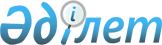 "Ашық деректердің интернет-порталында орналастырылатын ашық деректер тізбесін бекіту туралы" Ақмола облысы әкімдігінің 2016 жылғы 10 маусымдағы № А-7/269 қаулысына өзгерістер енгізу туралы
					
			Күшін жойған
			
			
		
					Ақмола облысы әкімдігінің 2019 жылғы 30 қазандағы № А-11/520 қаулысы. Ақмола облысының Әділет департаментінде 2019 жылғы 1 қарашада № 7465 болып тіркелді. Күші жойылды - Ақмола облысы әкімдігінің 2021 жылғы 29 сәуірдегі № А-5/216 қаулысымен.
      Ескерту. Күші жойылды - Ақмола облысы әкімдігінің 29.04.2021 № А-5/216 (ресми жарияланған күнінен бастап қолданысқа енгізіледі) қаулысымен.
      "Қазақстан Республикасындағы жергілікті мемлекеттік басқару және өзін-өзі басқару туралы" 2001 жылғы 23 қаңтардағы Қазақстан Республикасы Заңының 37-бабының 1-тармағына, "Ақпараттандыру туралы" 2015 жылғы 24 қарашадағы Қазақстан Республикасы Заңының 10-бабындағы 15) тармақшасына сәйкес, Ақмола облысының әкімдігі ҚАУЛЫ ЕТЕДІ:
      1. "Ашық деректердің интернет-порталында орналастырылатын ашық деректер тізбесін бекіту туралы" Ақмола облысы әкімдігінің 2016 жылғы 10 маусымдағы № А-7/269 қаулысына (Нормативтік құқықтық актілерді мемлекеттік тіркеу тізілімінде № 5460 болып тіркелген, 2016 жылғы 3 тамызда "Әділет" ақпараттық-құқықтық жүйесінде жарияланған) келесі өзгерістер енгізілсін:
      2-тармақ алып тасталсын;
      көрсетілген қаулымен бекітілген ашық деректердің интернет-порталында орналастырылатын ашық деректердің тізбесі осы қаулының қосымшасына сәйкес жаңа редакцияда жазылсын.
      2. Осы қаулы Ақмола облысының Әділет департаментінде мемлекеттік тіркелген күнінен бастап күшіне енеді және ресми жарияланған күнінен бастап қолданысқа енгізіледі.
      "КЕЛІСІЛДІ" Ашық деректердің интернет-порталында орналастырылатын ашық деректердің тізбесі
      Аббревиатураларды толық жазу:
      АЖО – ашық деректер интернет-порталы автоматтандырылған жұмыс орны;
      АҚШ – Америка Құрама Штаттары;
      БАҚ – бұқаралық ақпарат құралдары;
      БСН – бизнес сәйкестендірілген нөмір;
      ЖАО – жергілікті атқарушы орган;
      ЖОО – жоғары оқу орны;
      ҚҚС – қосылған құн салығы;
      МО – мемлекеттік орган;
      ПИК – пәтер иелерінің кооперативі;
      Т.А.Ә. – тегі, аты, әкесінің аты;
      ҮЕҰ – үкіметтік емес ұйымдар.
					© 2012. Қазақстан Республикасы Әділет министрлігінің «Қазақстан Республикасының Заңнама және құқықтық ақпарат институты» ШЖҚ РМК
				
      Ақмола облысының
әкімі

Е.Маржикпаев

      Қазақстан Республикасының
Цифрлық даму, инновациялар
және аэроғарыш өнеркәсібі министрлігі
"Қазақстан Республикасы
Ішкі істер министрлігі
Ақмола облысының
полиция департаменті"
республикалық мемлекеттік
мекемесі
Ақмола облысы әкімдігінің
2019 жылғы 30.10.
№ А-11/520 қаулысына
қосымшаАқмола облысы әкімдігінің
2016 жылғы 10 маусымдағы
№ А-7/269 қаулысымен
бекітілген
№ р/б
Ашық деректер жиынтығының атауы
Өзектендіру кезеңі
Ұсыну мерзімі
Дереккөз
Жауаптылар
Мемлекеттік орган туралы
Мемлекеттік орган туралы
Мемлекеттік орган туралы
Мемлекеттік орган туралы
Мемлекеттік орган туралы
Мемлекеттік орган туралы
1.
Мемлекеттік мекемелер "ЖАО атауы"
жыл сайын
есептік кезеңнен кейінгі айдың

10-на
АЖО
Ақмола облысы әкімі аппаратының ақпараттық технологиялар бөлiмi
1.
ЖАО қазақ тіліндегі атауы;

ЖАО орыс тіліндегі атауы;

БСН;

Орналасқан мекенжайы қазақ тілінде;

Орналасқан мекенжайы орыс тілінде;

Геопозиция;

Жұмыс режимі қазақ тілінде;

Жұмыс режимі орыс тілінде;

Байланыс деректері;

Сенім телефонының нөмірі;

Басшының жеке қабылдау кестесі;

Т.А.Ә., байланыс деректері, азаматтарды жеке қабылдауды ұйымдастыруға жауаптылардың электрондық поштаның мекенжайы;

Мекеменің ресми интернет-ресурсы;

Кадр мәселелері бойынша кеңес беруге жауапты туралы байланыс деректері.
жыл сайын
есептік кезеңнен кейінгі айдың

10-на
АЖО
Ақмола облысы әкімі аппаратының ақпараттық технологиялар бөлiмi
2.
Құрылымдық бөлімшелер "ЖАО атауы"
жыл сайын
есептік кезеңнен кейінгі айдың

10-на
АЖО
Ақмола облысы әкімі аппаратының ақпараттық технологиялар бөлiмi
2.
Құрылымдық бөлімшенің атауы қазақ тілінде;

Құрылымдық бөлімшенің атауы орыс тілінде;

Құрылымдық бөлімше басшысының Т.А.Ә.;

Орналасқан мекенжайы қазақ тілінде;

Орналасқан мекенжайы орыс тілінде;

Геопозиция;

Байланыс деректері;

Электрондық поштаның мекенжайы.
жыл сайын
есептік кезеңнен кейінгі айдың

10-на
АЖО
Ақмола облысы әкімі аппаратының ақпараттық технологиялар бөлiмi
3.
Ведомстволық бағынысты мекемелер "ЖАО атауы"
жыл сайын
есептік кезеңнен кейінгі айдың

10-на
АЖО
Ақмола облысы әкімі аппаратының ақпараттық технологиялар бөлiмi
3.
Ведомстволық бағынысты мекеменің атауы қазақ тілінде;

Ведомстволық бағынысты мекеменің атауы орыс тілінде;

Ведомстволық бағынысты мекеме басшысының Т.А.Ә.;

Орналасқан мекенжайы қазақ тілінде;

Орналасқан мекенжайы орыс тілінде;

Геопозиция;

Байланыс деректері;

Электрондық поштаның мекенжайы.
жыл сайын
есептік кезеңнен кейінгі айдың

10-на
АЖО
Ақмола облысы әкімі аппаратының ақпараттық технологиялар бөлiмi
4.
Көрсетілетін мемлекеттік қызметтер "ЖАО атауы"
қажеттілігіне қарай
қажеттілігіне қарай
АЖО
Ақмола облысы әкімі аппаратының мемлекеттiк қызметтердің ұсынылуын талдау бөлiмi
4.
Мемлекеттік қызметтің атауы қазақ тілінде;

Мемлекеттік қызметтің атауы орыс тілінде;

Мемлекеттік қызмет көрсету нысаны қазақ тілінде;

Мемлекеттік қызмет көрсету нысаны орыс тілінде;

Мемлекеттік қызметтерді алушылар қазақ тілінде;

Мемлекеттік қызметтерді алушылар орыс тілінде;

Мемлекеттік қызметті көрсету мерзімдері қазақ тілінде;

Мемлекеттік қызметті көрсету мерзімдері орыс тілінде;

Көрсетілетін қызметті берушінің атауы қазақ тілінде;

Көрсетілетін қызметті берушінің атауы орыс тілінде;

Мемлекеттік қызметтің құны;

Мемлекеттік қызметтің коды.
қажеттілігіне қарай
қажеттілігіне қарай
АЖО
Ақмола облысы әкімі аппаратының мемлекеттiк қызметтердің ұсынылуын талдау бөлiмi
5.
"ЖАО атауы" берілетін лицензиялар мен рұқсат құжаттары
жыл сайын
есептік кезеңнен кейінгі айдың

10-на
АЖО
Ақмола облысының кәсіпкерлік және өнеркәсіп басқармасы
5.
Мемлекеттік мекеменің атауы қазақ тілінде;

Мемлекеттік мекеменің атауы орыс тілінде;

Орналасқан мекенжайы қазақ тілінде; 

Орналасқан мекенжайы орыс тілінде;

Геопозиция;

Рұқсат беру құжатының атауы қазақ тілінде;

Рұқсат беру құжатының атауы орыс тілінде;

Рұқсат беру құжаттарын беру мерзімдері қазақ тілінде;

Рұқсат беру құжаттарын беру мерзімдері орыс тілінде;

Жұмыс кестесі қазақ тілінде;

Жұмыс кестесі орыс тілінде.
жыл сайын
есептік кезеңнен кейінгі айдың

10-на
АЖО
Ақмола облысының кәсіпкерлік және өнеркәсіп басқармасы
6.
Бос орындар туралы мәліметтер "ЖАО атауы"
қажеттілігіне қарай
қажеттілігіне қарай
АЖО
Ақмола облысы әкімі аппаратының персоналды басқару қызметi
6.
Лауазымның атауы қазақ тілінде;

Лауазымның атауы орыс тілінде;

Үміткерлерге қойылатын талаптар қазақ тілінде;

Үміткерлерге қойылатын талаптар орыс тілінде;

Қажетті құжаттар;

Байланыс деректері;

Кадр мәселелері бойынша кеңес беруге жауапты қызметкер;

Бос орындар жарияланған күні.
қажеттілігіне қарай
қажеттілігіне қарай
АЖО
Ақмола облысы әкімі аппаратының персоналды басқару қызметi
7.
Басшылықпен жеке және заңды тұлғаларды қабылдау кестесі "ЖАО атауы"
тоқсан сайын
есептік кезеңнен кейінгі айдың

10-на
АЖО
Ақмола облысы әкімі аппаратының құжаттамалық қамтамасыз ету бөлiмi
7.
Мемлекеттік мекеменің атауы қазақ тілінде;

Мемлекеттік мекеменің атауы орыс тілінде;

Жеке тұлғаларды және заңды тұлғалардың өкілдерін қабылдауды өткізетін тұлғаның Т.А.Ә. қазақ және орыс тілдерінде;

Жеке тұлғаларды және заңды тұлғалардың өкілдерін қабылдауды өткізетін тұлғаның лауазымы қазақ тілінде;

Жеке тұлғаларды және заңды тұлғалардың өкілдерін қабылдауды өткізетін тұлғаның лауазымы орыс тілінде;

Жеке тұлғаларды және заңды тұлғалардың өкілдерін қабылдау күні мен уақыты;

Орналасқан мекенжайы қазақ тілінде; 

Орналасқан мекенжайы орыс тілінде; 

Геопозиция;

Байланыс деректері.
тоқсан сайын
есептік кезеңнен кейінгі айдың

10-на
АЖО
Ақмола облысы әкімі аппаратының құжаттамалық қамтамасыз ету бөлiмi
8.
Басшылық атына келіп түсетін Қазақстан Республикасы азаматтарының өтініштері бойынша статистикалық деректер "ЖАО атауы"
ай сайын
есептік кезеңнен кейінгі айдың

5-не
АЖО
Ақмола облысы әкімі аппаратының құжаттамалық қамтамасыз ету бөлiмi
8.
Әкіммен қабылданған азаматтардың саны;

Әкімдіктің басшылығымен қабылданған азаматтардың саны;

Келіп түскен өтініштердің саны;

Арыздардың саны;

Өтініштердің саны;

Мәселелердің/сауалдардың саны;

Ұсыныстардың саны.
ай сайын
есептік кезеңнен кейінгі айдың

5-не
АЖО
Ақмола облысы әкімі аппаратының құжаттамалық қамтамасыз ету бөлiмi
9.
Жасасқан ынтымақтастық туралы құжаттардың саны "ЖАО атауы"
жыл сайын
есептік кезеңнен кейінгі айдың

10-на
АЖО
Ақмола облысы әкімі аппаратының құжаттамалық қамтамасыз ету бөлiмi
9.
Ел-контрагенттің немесе компания-контрагенттің атауы қазақ тілінде;

Ел-контрагенттің немесе компания-контрагенттің атауы орыс тілінде;

Құжаттың атауы қазақ тілінде;

Құжаттың атауы орыс тілінде;

Қол қойылған күні;

Қолдану мерзімі.
жыл сайын
есептік кезеңнен кейінгі айдың

10-на
АЖО
Ақмола облысы әкімі аппаратының құжаттамалық қамтамасыз ету бөлiмi
10.
Есеп беру кездесулерін өткізу кестелері
жыл сайын
есептік кезеңнен кейінгі айдың

10-на
АЖО
Ақмола облысы әкімі аппаратының ұйымдастыру-инспекторлық жұмыс бөлiмi
10.
Жергілікті атқарушы органның атауы қазақ тілінде; 

Жергілікті атқарушы органның атауы орыс тілінде; 

Есеп беру кездесуін өткізетін тұлғаның Т.А.Ә., лауазымы қазақ тілінде; 

Есеп беру кездесуін өткізетін тұлғаның Т.А.Ә., лауазымы орыс тіілнде;

Өткізілетін күні мен уақыты;

Өткізілетін орны қазақ тілінде;

Өткізілетін орны орыс тілінде;

Сұрақтар мен ұсыныстарды жолдау тәсілі қазақ тілінде;

Сұрақтар мен ұсыныстарды жолдау тәсілі орыс тілінде;

Геопозиция; 

Байланыс деректері;

Электрондық поштаның мекенжайы.
жыл сайын
есептік кезеңнен кейінгі айдың

10-на
АЖО
Ақмола облысы әкімі аппаратының ұйымдастыру-инспекторлық жұмыс бөлiмi
Коммуникация
Коммуникация
Коммуникация
Коммуникация
Коммуникация
Коммуникация
11.
Электрмен қамсыздандыру объектілері "ЖАО атауы"
жарты жылда бір рет
есептік кезеңнен кейінгі айдың

10-на
АЖО
Ақмола облысының энергетика және тұрғын үй-коммуналдық шаруашылық басқармасы
11.
Объектінің атауы қазақ тілінде;

Объектінің атауы орыс тілінде;

Басшының Т.А.Ә.;

Жұмыс режимі қазақ тілінде;

Жұмыс режимі орыс тілінде;

Орналасқан мекенжайы қазақ тілінде;

Орналасқан мекенжайы орыс тілінде;

Геопозиция;

Ресми интернет-ресурс;

Электрондық поштаның мекенжайы;

Қызмет түрлері қазақ тілінде;

Қызмет түрлері орыс тілінде;

Клиенттермен жұмыс істеу бойынша байланыс деректері.
жарты жылда бір рет
есептік кезеңнен кейінгі айдың

10-на
АЖО
Ақмола облысының энергетика және тұрғын үй-коммуналдық шаруашылық басқармасы
12.
Газбен қамсыздандыру объектілері "ЖАО атауы"
жыл сайын
есептік кезеңнен кейінгі айдың

10-на
АЖО
Ақмола облысының энергетика және тұрғын үй-коммуналдық шаруашылық басқармасы
12.
Атауы қазақ тілінде;

Атауы орыс тілінде;

Басшысының Т.А.Ә.;

Жұмыс режимі қазақ тілінде;

Жұмыс режимі орыс тілінде;

Орналасқан мекенжайы қазақ тілінде; 

Орналасқан мекенжайы орыс тілінде;

Геопозиция;

Ресми интернет-ресурс;

Электрондық поштаның мекенжайы;

Қызмет түрлері қазақ тілінде;

Қызмет түрлері орыс тілінде;

Клиенттермен жұмыс істеу бойынша байланыс деректері.
жыл сайын
есептік кезеңнен кейінгі айдың

10-на
АЖО
Ақмола облысының энергетика және тұрғын үй-коммуналдық шаруашылық басқармасы
13.
Сумен қамсыздандыру объектілері "ЖАО атауы"
жарты жылда бір рет
есептік кезеңнен кейінгі айдың

10-на
АЖО
Ақмола облысының энергетика және тұрғын үй-коммуналдық шаруашылық басқармасы
13.
Атауы қазақ тілінде;

Атауы орыс тілінде;

Басшысының Т.А.Ә.;

Жұмыс режимі қазақ тілінде;

Жұмыс режимі орыс тілінде;

Орналасқан мекенжайы қазақ тілінде;

Орналасқан мекенжайы орыс тілінде;

Геопозиция;

Ресми интернет-ресурс;

Электрондық поштаның мекенжайы;

Қызмет түрлері қазақ тілінде;

Қызмет түрлері орыс тілінде;

Клиенттермен жұмыс істеу бойынша байланыс деректері.
жарты жылда бір рет
есептік кезеңнен кейінгі айдың

10-на
АЖО
Ақмола облысының энергетика және тұрғын үй-коммуналдық шаруашылық басқармасы
14.
Су бұру объектілері "ЖАО атауы"
жарты жылда бір рет
есептік кезеңнен кейінгі айдың

10-на
АЖО
Ақмола облысының энергетика және тұрғын үй-коммуналдық шаруашылық басқармасы
14.
Атауы қазақ тілінде;

Атауы орыс тілінде;

Басшысының Т.А.Ә.;

Жұмыс режимі қазақ тілінде;

Жұмыс режимі орыс тілінде;

Орналасқан мекенжайы қазақ тілінде;

Орналасқан мекенжайы орыс тілінде; Геопозиция;

Ресми интернет-ресурс;

Электрондық поштаның мекенжайы; 

Қызмет түрлері қазақ тілінде;

Қызмет түрлері орыс тілінде;

Клиенттермен жұмыс істеу бойынша байланыс деректері.
жарты жылда бір рет
есептік кезеңнен кейінгі айдың

10-на
АЖО
Ақмола облысының энергетика және тұрғын үй-коммуналдық шаруашылық басқармасы
15.
Қоқыс шығару объектілері "ЖАО атауы"
жарты жылда бір рет
есептік кезеңнен кейінгі айдың

10-на
АЖО
Ақмола облысының энергетика және тұрғын үй-коммуналдық шаруашылық басқармасы
15.
Атауы қазақ тілінде;

Атауы орыс тілінде;

Басшысының Т.А.Ә.;

Жұмыс режимі қазақ тілінде;

Жұмыс режимі орыс тілінде;

Орналасқан мекенжайы қазақ тілінде; 

Орналасқан мекенжайы орыс тілінде; 

Геопозиция;

Ресми интернет-ресурс;

Электрондық поштаның мекенжайы;

Қызмет түрлері қазақ тілінде;

Қызмет түрлері орыс тілінде;

Клиенттермен жұмыс істеу бойынша байланыс деректері.
жарты жылда бір рет
есептік кезеңнен кейінгі айдың

10-на
АЖО
Ақмола облысының энергетика және тұрғын үй-коммуналдық шаруашылық басқармасы
16.
Байланыс және телефондандыру объектілері "ЖАО атауы"
жарты жылда бір рет
есептік кезеңнен кейінгі айдың

10-на
АЖО
Ақмола облысы әкімі аппаратының ақпараттық технологиялар бөлiмi
16.
Атауы қазақ тілінде;

Атауы орыс тілінде;

Басшысының Т.А.Ә.;

Жұмыс режимі қазақ тілінде;

Жұмыс режимі орыс тілінде;

Орналасқан мекенжайы қазақ тілінде;

Орналасқан мекенжайы орыс тілінде;

Геопозиция;

Ресми интернет-ресурс;

Электрондық поштаның мекенжайы;

Қызмет түрлері қазақ тілінде;

Қызмет түрлері орыс тілінде;

Клиенттермен жұмыс істеу бойынша байланыс деректері.
жарты жылда бір рет
есептік кезеңнен кейінгі айдың

10-на
АЖО
Ақмола облысы әкімі аппаратының ақпараттық технологиялар бөлiмi
17.
Пәтер иелерінің кооперативтері (ПИК) "ЖАО атауы"
жарты жылда бір рет
есептік кезеңнен кейінгі айдың

10-на
АЖО
Ақмола облысының энергетика және тұрғын үй-коммуналдық шаруашылық басқармасы
17.
Қала;

Аудан;

Кооператив атауы қазақ тілінде;

Кооператив атауы орыс тілінде;

Қамтылған үйлердің саны;

Төрағасының Т.А.Ә.;

Орналасқан мекенжайы қазақ тілінде;

Орналасқан мекенжайы орыс тілінде;

Геопозиция;

Жұмыс режимі қазақ тілінде;

Жұмыс режимі орыс тілінде;

Байланыс деректері.
жарты жылда бір рет
есептік кезеңнен кейінгі айдың

10-на
АЖО
Ақмола облысының энергетика және тұрғын үй-коммуналдық шаруашылық басқармасы
18.
Қоқыс шығаруға тарифтер "ЖАО атауы"
жыл сайын
есептік кезеңнен кейінгі айдың

10-на
АЖО
Ақмола облысының энергетика және тұрғын үй-коммуналдық шаруашылық басқармасы
18.
Елді мекен;

Субъектінің атауы (жеке немесе заңды тұлға);

Қызмет түрлері;

Бекітілген тариф;

Өлшем бірлігі.
жыл сайын
есептік кезеңнен кейінгі айдың

10-на
АЖО
Ақмола облысының энергетика және тұрғын үй-коммуналдық шаруашылық басқармасы
Көлік
Көлік
Көлік
Көлік
Көлік
Көлік
19.
Автопарктер "ЖАО атауы"
жыл сайын
есептік кезеңнен кейінгі айдың

10-на
АЖО
Ақмола облысының жолаушылар көлігі және автомобиль жолдары басқармасы
19.
Өңір қазақ тілінде;

Өңір орыс тілінде;

Атауы қазақ тілінде;

Атауы орыс тілінде;

Орналасқан мекенжайы қазақ тілінде;

Орналасқан мекенжайы орыс тілінде; 

Геопозиция;

Байланыс деректері;

Электрондық поштаның мекенжайы;

Жұмыс режимі қазақ тілінде;

Жұмыс режимі орыс тілінде;

Басшысының Т.А.Ә.;

Жеке және заңды тұлғаларға көрсетілетін қызмет түрлері қазақ тілінде;

Жеке және заңды тұлғаларға көрсетілетін қызмет түрлері орыс тілінде.
жыл сайын
есептік кезеңнен кейінгі айдың

10-на
АЖО
Ақмола облысының жолаушылар көлігі және автомобиль жолдары басқармасы
20.
Автовокзалдар, автостанциялар мен жолаушыларға қызмет көрсету пункттері "ЖАО атауы"
жыл сайын
есептік кезеңнен кейінгі айдың

10-на
АЖО
Ақмола облысының жолаушылар көлігі және автомобиль жолдары басқармасы
20.
Қалалардың/аудандардың атауы қазақ тілінде;

Қалалардың/аудандардың атауы орыс тілінде;

Атауы қазақ тілінде;

Атауы орыс тілінде;

Орналасқан мекенжайы қазақ тілінде; 

Орналасқан мекенжайы орыс тілінде; 

Геопозиция;

Байланыс деректері;

Электрондық поштаның мекенжайы;

Жұмыс режимі қазақ тілінде;

Жұмыс режимі орыс тілінде;

Басшысының Т.А.Ә.;

Жеке және заңды тұлғаларға көрсетілетін қызмет түрлері қазақ тілінде;

Жеке және заңды тұлғаларға көрсетілетін қызмет түрлері орыс тілінде.
жыл сайын
есептік кезеңнен кейінгі айдың

10-на
АЖО
Ақмола облысының жолаушылар көлігі және автомобиль жолдары басқармасы
21.
Темір жол вокзалдары "ЖАО атауы"
жыл сайын
есептік кезеңнен кейінгі айдың

10-на
АЖО
Ақмола облысының жолаушылар көлігі және автомобиль жолдары басқармасы
21.
Өңір қазақ тілінде;

Өңір орыс тілінде; 

Атауы қазақша;

Атауы орысша;

Орналасқан мекенжайы қазақ тілінде;

Орналасқан мекенжайы орыс тілінде;

Геопозиция;

Байланыс деректері;

Электрондық поштаның мекенжайы;

Жұмыс режимі қазақ тілінде;

Жұмыс режимі орыс тілінде;

Басшысының Т.А.Ә.;

Жеке және заңды тұлғаларға көрсетілетін қызмет түрлері қазақ тілінде;

Жеке және заңды тұлғаларға көрсетілетін қызмет түрлері орыс тілінде.
жыл сайын
есептік кезеңнен кейінгі айдың

10-на
АЖО
Ақмола облысының жолаушылар көлігі және автомобиль жолдары басқармасы
22.
Әуежайлар "ЖАО атауы"
жыл сайын
есептік кезеңнен кейінгі айдың

10-на
АЖО
Ақмола облысының жолаушылар көлігі және автомобиль жолдары басқармасы
22.
Өңір қазақша;

Өңір орысша;

Атауы қазақша;

Атауы орысша;

Орналасқан мекенжайы қазақ тілінде;

Орналасқан мекенжайы орыс тілінде; Геопозиция;

Байланыс деректері;

Электрондық поштаның мекенжайы;

Жұмыс режимі қазақ тілінде;

Жұмыс режимі орыс тілінде;

Басшысының Т.А.Ә.;

Жеке және заңды тұлғаларға көрсетілетін қызмет түрлері қазақ тілінде;

Жеке және заңды тұлғаларға көрсетілетін қызмет түрлері орыс тілінде.
жыл сайын
есептік кезеңнен кейінгі айдың

10-на
АЖО
Ақмола облысының жолаушылар көлігі және автомобиль жолдары басқармасы
23.
Қалааралық автобус маршруттары "ЖАО атауы"
жарты жылда бір рет
есептік кезеңнен кейінгі айдың

10-на
АЖО
Ақмола облысының жолаушылар көлігі және автомобиль жолдары басқармасы
23.
Маршруттың атауы қазақша;

Маршруттың атауы орысша;

Кету уақыты;

Келу уақыты;

Қозғалыс кестесі;

Маршруттың ұзақтығы;

Автокөлік құралының түрі;

Тариф;

Көлік компанияларының атауы;

Байланыс деректері.
жарты жылда бір рет
есептік кезеңнен кейінгі айдың

10-на
АЖО
Ақмола облысының жолаушылар көлігі және автомобиль жолдары басқармасы
24.
Қалалық автобус маршруттары "ЖАО атауы"
жарты жылда бір рет
есептік кезеңнен кейінгі айдың

10-на
АЖО
Ақмола облысының жолаушылар көлігі және автомобиль жолдары басқармасы
24.
Маршруттың атауы қазақша;

Маршруттың атауы орысша;

Кету уақыты;

Келу уақыты;

Қозғалыс кестесі;

Маршруттың ұзақтығы;

Автокөлік құралының түрі;

Тариф;

Көлік компанияларының атауы;

Байланыс деректері.
жарты жылда бір рет
есептік кезеңнен кейінгі айдың

10-на
АЖО
Ақмола облысының жолаушылар көлігі және автомобиль жолдары басқармасы
25.
Темір жол көлігінің маршруттары "ЖАО атауы"
тоқсан сайын
есептік кезеңнен кейінгі айдың

10-на
АЖО
Ақмола облысының жолаушылар көлігі және автомобиль жолдары басқармасы
25.
Маршруттың атауы қазақша;

Маршруттың атауы орысша;

Тура бағыт;

Кері бағыт;

Келу уақыты;

Кету уақыты;

Қозғалыс кестесі;

Маршруттың ұзақтығы;

Байланыс деректері;

Көлік компанияларының атауы;

Поезд түрі;

Тариф.
тоқсан сайын
есептік кезеңнен кейінгі айдың

10-на
АЖО
Ақмола облысының жолаушылар көлігі және автомобиль жолдары басқармасы
26.
Әуе көлігінің мартшруттары "ЖАО атауы"
тоқсан сайын
есептік кезеңнен кейінгі айдың

10-на
АЖО
Ақмола облысының жолаушылар көлігі және автомобиль жолдары басқармасы
26.
Маршруттың атауы қазақша;

Маршруттың атауы орысша;

Тура бағыт;

Кері бағыт;

Келу уақыты;

Кету уақыты;

Қозғалыс кестесі;

Маршруттың ұзақтығы;

Байланыс деректері;

Маршрутқа қызмет көрсету кезеңі;

Көлік компанияларының атауы;

Тариф.
тоқсан сайын
есептік кезеңнен кейінгі айдың

10-на
АЖО
Ақмола облысының жолаушылар көлігі және автомобиль жолдары басқармасы
Жолдар
Жолдар
Жолдар
Жолдар
Жолдар
Жолдар
27.
Автомобиль жанар май құю станциялары "ЖАО атауы"
жарты жылда бір рет
есептік кезеңнен кейінгі айдың

10-на
АЖО
Ақмола облысының кәсіпкерлік және өнеркәсіп басқармасы
27.
Атауы қазақ тілінде;

Атауы орыс тілінде;

Орналасқан орны қазақ тілінде;

Орналасқан орны орыс тілінде;

Геопозиция;

Байланыс деректері;

Жұмыс режимі қазақ тілінде;

Жұмыс режимі орыс тілінде;

Қызмет түрлері қазақ тілінде;

Қызмет түрлері орыс тілінде;

Қызметтердің әрбір түрі бойынша қолданыстағы бағалар (тарифтер).
жарты жылда бір рет
есептік кезеңнен кейінгі айдың

10-на
АЖО
Ақмола облысының кәсіпкерлік және өнеркәсіп басқармасы
28.
Автомобильді газ құю станцияларының тізімі
жарты жылда бір рет
есептік кезеңнен кейінгі айдың

10-на
АЖО
Ақмола облысының кәсіпкерлік және өнеркәсіп басқармасы
28.
Атауы қазақ тілінде;

Атауы орыс тілінде;

Орналасқан орны қазақ тілінде;

Орналасқан орны орыс тілінде;

Геопозиция;

Байланыс деректері;

Жұмыс режимі қазақ тілінде;

Жұмыс режимі орыс тілінде;

Қызмет түрлері қазақ тілінде;

Қызмет түрлері орыс тілінде;

Қызметтердің әрбір түрі бойынша қолданыстағы бағалар (тарифтер).
жарты жылда бір рет
есептік кезеңнен кейінгі айдың

10-на
АЖО
Ақмола облысының кәсіпкерлік және өнеркәсіп басқармасы
29.
Жол салу объектілері "ЖАО атауы"
жарты жылда бір рет
есептік кезеңнен кейінгі айдың

10-на
АЖО
Ақмола облысының жолаушылар көлігі және автомобиль жолдары басқармасы
29.
Атауы қазақ тілінде;

Атауы орыс тілінде;

Орналасқан орны қазақ тілінде;

Орналасқан орны орыс тілінде;

Геопозиция;

Бас жобалаушы;

Жобаның құны;

Бас мердігер;

Ұзақтығы;

Іске асыру кезеңі;

Қадағалаушы ұйым;

Халықпен жұмыс істеу бойынша байланыс телефондары.
жарты жылда бір рет
есептік кезеңнен кейінгі айдың

10-на
АЖО
Ақмола облысының жолаушылар көлігі және автомобиль жолдары басқармасы
30.
Жол жөндеу объектілері "ЖАО атауы"
жарты жылда бір рет
есептік кезеңнен кейінгі айдың

10-на
АЖО
Ақмола облысының жолаушылар көлігі және автомобиль жолдары басқармасы
30.
Атауы қазақ тілінде;

Атауы орыс тілінде;

Орналасқан орны қазақ тілінде;

Орналасқан орны орыс тілінде;

Геопозиция;

Жөндеу түрі;

Бас мердігер;

Іске асыру кезеңі;

Қадағалаушы ұйым;

Жұмыс көлемі;

Өлшем бірлігі;

Бөлінген сома;

Халықпен жұмыс істеу бойынша байланыс деректері.
жарты жылда бір рет
есептік кезеңнен кейінгі айдың

10-на
АЖО
Ақмола облысының жолаушылар көлігі және автомобиль жолдары басқармасы
31.
Жаяу жүргінші өткелдері "ЖАО атауы"
жарты жылда бір рет
есептік кезеңнен кейінгі айдың

10-на
АЖО
Ақмола облысының жолаушылар көлігі және автомобиль жолдары басқармасы
31.
Атауы қазақ тілінде;

Атауы орыс тілінде;

Орналасқан орны қазақ тілінде;

Орналасқан орны орыс тілінде;

Геопозиция;

Жаяу жүргінші өткелдерінің түрі.
жарты жылда бір рет
есептік кезеңнен кейінгі айдың

10-на
АЖО
Ақмола облысының жолаушылар көлігі және автомобиль жолдары басқармасы
32.
Фото/бейне-тіркеу камералар "ЖАО атауы"
жарты жылда бір рет
есептік кезеңнен кейінгі айдың

10-на
АЖО
Қазақстан Республикасы

Ішкі істер министрлігі 

Ақмола облысының 

полиция департаменті (келісу бойынша)
32.
Орналасқан орны қазақ тілінде;

Орналасқан орны орыс тілінде;

Камералардың түрі;

Камералардың саны;

Геопозиция.
жарты жылда бір рет
есептік кезеңнен кейінгі айдың

10-на
АЖО
Қазақстан Республикасы

Ішкі істер министрлігі 

Ақмола облысының 

полиция департаменті (келісу бойынша)
33.
Көшелер туралы мәліметтер "ЖАО атауы"
қажеттілігіне қарай
қажеттілігіне қарай
АЖО
Ақмола облысының жолаушылар көлігі және автомобиль жолдары басқармасы
33.
Елді мекеннің атауы қазақ тілінде;

Елді мекеннің атауы орыс тілінде;

Көшенің бұрынғы атауы қазақ тілінде;

Көшенің бұрынғы атауы орыс тілінде;

Көшенің жаңа атауы қазақ тілінде;

Көшенің жаңа атауы орыс тілінде;

Геопозиция.
қажеттілігіне қарай
қажеттілігіне қарай
АЖО
Ақмола облысының жолаушылар көлігі және автомобиль жолдары басқармасы
Әлеуметтік қамтамасыз ету
Әлеуметтік қамтамасыз ету
Әлеуметтік қамтамасыз ету
Әлеуметтік қамтамасыз ету
Әлеуметтік қамтамасыз ету
Әлеуметтік қамтамасыз ету
34.
Қарттар үйлері (қарттарға және мүгедектерге арналған жалпы үлгідегі интернат-үйлер) "ЖАО атауы"
жыл сайын
есептік кезеңнен кейінгі айдың

10-на
АЖО
Ақмола облысының жұмыспен қамтуды және әлеуметтік бағдарламаларды үйлестіру басқармасы
34.
Атауы қазақ тілінде;

Атауы орыс тілінде;

Басшысының Т.А.Ә.; 

Қызмет түрлері қазақ тілінде;

Қызмет түрлері орыс тілінде;

Жоспарлы кереует-орындар;

Жұмыс режимі қазақ тілінде; 

Жұмыс режимі орыс тілінде; 

Ресми интернет-ресурс;

Байланыс деректері;

Жедел желі телефонының нөмірі;

Электрондық поштаның мекенжайы;

Орналасқан мекенжайы қазақ тілінде;

Орналасқан мекенжайы орыс тілінде;

Геопозиция.
жыл сайын
есептік кезеңнен кейінгі айдың

10-на
АЖО
Ақмола облысының жұмыспен қамтуды және әлеуметтік бағдарламаларды үйлестіру басқармасы
35.
Мүгедектер үйлері (Әлеуметтік қызмет көрсету орталықтары) "ЖАО атауы"
жыл сайын
есептік кезеңнен кейінгі айдың

10-на
АЖО
Ақмола облысының жұмыспен қамтуды және әлеуметтік бағдарламаларды үйлестіру басқармасы
35.
Атауы қазақ тілінде;

Атауы орыс тілінде;

Басшысының Т.А.Ә.; 

Қызмет түрлері қазақ тілінде;

Қызмет түрлері орыс тілінде;

Жоспарлы кереует-орындар;

Жұмыс режимі қазақ тілінде; 

Жұмыс режимі орыс тілінде; 

Ресми интернет-ресурс;

Байланыс деректері;

Электрондық поштаның мекенжайы;

Орналасқан мекенжайы қазақ тілінде;

Орналасқан мекенжайы орыс тілінде;

Геопозиция.
жыл сайын
есептік кезеңнен кейінгі айдың

10-на
АЖО
Ақмола облысының жұмыспен қамтуды және әлеуметтік бағдарламаларды үйлестіру басқармасы
36.
Балалар үйлері "ЖАО атауы"
жыл сайын
есептік кезеңнен кейінгі айдың

10-на
АЖО
Ақмола облысының жұмыспен қамтуды және әлеуметтік бағдарламаларды үйлестіру басқармасы
36.
Атауы қазақ тілінде;

Атауы орыс тілінде;

Басшысының Т.А.Ә.; 

Қызмет түрлері қазақ тілінде;

Қызмет түрлері орыс тілінде;

Жұмыс режимі қазақ тілінде; 

Жұмыс режимі орыс тілінде;

Ресми интернет-ресурс;

Байланыс деректері;

Электрондық поштаның мекенжайы;

Орналасқан мекенжайы қазақ тілінде;

Орналасқан мекенжайы орыс тілінде;

Геопозиция.
жыл сайын
есептік кезеңнен кейінгі айдың

10-на
АЖО
Ақмола облысының жұмыспен қамтуды және әлеуметтік бағдарламаларды үйлестіру басқармасы
37.
Атаулы әлеуметтік көмек алушылар бойынша статистика "ЖАО атауы"
тоқсан сайын
есептік кезеңнен кейінгі айдың

10-на
АЖО
Ақмола облысының жұмыспен қамтуды және әлеуметтік бағдарламаларды үйлестіру басқармасы
37.
Қалалардың/аудандардың атауы қазақ тілінде;

Қалалардың/аудандардың атауы орыс тілінде;

Отбасылардың саны;

Адам саны;

Тағайындалған сомасы (мың теңге).
тоқсан сайын
есептік кезеңнен кейінгі айдың

10-на
АЖО
Ақмола облысының жұмыспен қамтуды және әлеуметтік бағдарламаларды үйлестіру басқармасы
38.
Тұрғын үй көмегін алушылар бойынша статистика "ЖАО атауы"
тоқсан сайын
есептік кезеңнен кейінгі айдың

10-на
АЖО
Ақмола облысының жұмыспен қамтуды және әлеуметтік бағдарламаларды үйлестіру басқармасы
38.
Қалалардың/аудандардың атауы қазақ тілінде;

Қалалардың/аудандардың атауы орыс тілінде;

Отбасылардың саны;

Адам саны;

Тағайындалған сомасы (мың теңге).
тоқсан сайын
есептік кезеңнен кейінгі айдың

10-на
АЖО
Ақмола облысының жұмыспен қамтуды және әлеуметтік бағдарламаларды үйлестіру басқармасы
39.
Мүгедек балаларды үйінде оқытуға шығындарын өтеуді алушылар бойынша статистика "ЖАО атауы"
тоқсан сайын
есептік кезеңнен кейінгі айдың

10-на
АЖО
Ақмола облысының жұмыспен қамтуды және әлеуметтік бағдарламаларды үйлестіру басқармасы
39.
Қалалардың/аудандардың атауы қазақ тілінде;

Қалалардың/аудандардың атауы орыс тілінде;

Отбасылардың саны;

Адам саны;

Тағайындалған сомасы (мың теңге).
тоқсан сайын
есептік кезеңнен кейінгі айдың

10-на
АЖО
Ақмола облысының жұмыспен қамтуды және әлеуметтік бағдарламаларды үйлестіру басқармасы
40.
Тұрғын үйге мұқтаждар есебінде тұрған азаматтардың тізімі "ЖАО атауы"
жарты жылда бір рет
есептік кезеңнен кейінгі айдың

10-на
АЖО
Ақмола облысының энергетика және тұрғын үй-коммуналдық шаруашылық басқармасы
40.
Кезек №;

Өтініш берушінің Т.А.Ә.;

Есепке қойылған күні;

Санаты. 
жарты жылда бір рет
есептік кезеңнен кейінгі айдың

10-на
АЖО
Ақмола облысының энергетика және тұрғын үй-коммуналдық шаруашылық басқармасы
41.
Коммуналдық тұрғын үй қорынан тұрғын үйге мұқтаждардың есебінде тұрған, негіз пайда болған сәтінен бастап кезегі ауыстырылған азаматтардың тізімі "ЖАО атауы" 
жарты жылда бір рет
есептік кезеңнен кейінгі айдың

10-на
АЖО
Ақмола облысының энергетика және тұрғын үй-коммуналдық шаруашылық басқармасы
41.
Кезек №;

Өтініш берушінің Т.А.Ә.;

Есепке қойылған күні;

Санаты; 

Кезегі ауыстырылған күні;

Ескерту.
жарты жылда бір рет
есептік кезеңнен кейінгі айдың

10-на
АЖО
Ақмола облысының энергетика және тұрғын үй-коммуналдық шаруашылық басқармасы
42.
Коммуналдық тұрғын үй қорынан тұрғын үй алған азаматтардың тізімі "ЖАО атауы" 
жарты жылда бір рет
есептік кезеңнен кейінгі айдың

10-на
АЖО
Ақмола облысының энергетика және тұрғын үй-коммуналдық шаруашылық басқармасы
42.
Кезек №;

Өтініш берушінің Т.А.Ә.;

Тұрғын үй алған күні

Санаты.
жарты жылда бір рет
есептік кезеңнен кейінгі айдың

10-на
АЖО
Ақмола облысының энергетика және тұрғын үй-коммуналдық шаруашылық басқармасы
43.
Әлеуметтік дүкендер мен дүңгіршіктердің тізбесі "ЖАО атауы"
ай сайын
есептік кезеңнен кейінгі айдың

5-не
АЖО
Ақмола облысының жұмыспен қамтуды және әлеуметтік бағдарламаларды үйлестіру басқармасы
43.
Атауы қазақ тілінде;

Атауы орыс тілінде;

Орналасқан мекенжайы қазақ тілінде; 

Орналасқан мекенжайы орыс тілінде; 

Геопозиция;

Қызмет түрлері қазақ тілінде;

Қызмет түрлері орыс тілінде;

Жұмыс режимі қазақ тілінде; 

Жұмыс режимі орыс тілінде; 

Сауда ауданы;

Басшысының Т.А.Ә.;

Байланыс деректері;

Электрондық поштаның мекенжайы;

Ресми интернет-ресурс.
ай сайын
есептік кезеңнен кейінгі айдың

5-не
АЖО
Ақмола облысының жұмыспен қамтуды және әлеуметтік бағдарламаларды үйлестіру басқармасы
44.
Ірі супермаркеттер мен базарлардың тізбесі "ЖАО атауы" 
тоқсан сайын
есептік кезеңнен кейінгі айдың

10-на
АЖО
Ақмола облысының кәсіпкерлік және өнеркәсіп басқармасы
44.
Атауы қазақ тілінде;

Атауы орыс тілінде;

Орналасқан мекенжайы қазақ тілінде; 

Орналасқан мекенжайы орыс тілінде; 

Геопозиция;

Қызмет түрлері қазақ тілінде;

Қызмет түрлері орыс тілінде;

Жұмыс режимі қазақ тілінде; 

Жұмыс режимі орыс тілінде; 

Басшысының Т.А.Ә.; 

Байланыс деректері;

Электрондық поштаның мекенжайы; 

Ресми интернет-ресурс.
тоқсан сайын
есептік кезеңнен кейінгі айдың

10-на
АЖО
Ақмола облысының кәсіпкерлік және өнеркәсіп басқармасы
Жұмысқа орналастыру және жұмыспен қамту
Жұмысқа орналастыру және жұмыспен қамту
Жұмысқа орналастыру және жұмыспен қамту
Жұмысқа орналастыру және жұмыспен қамту
Жұмысқа орналастыру және жұмыспен қамту
Жұмысқа орналастыру және жұмыспен қамту
45.
Нәтижелі жұмыспен қамтуды және жаппай кәсіпкерлікті дамытудың 2017 - 2021 жылдарға арналған бағдарламасына қатысушылардың статистикасы "ЖАО атауы" 
ай сайын
есептік кезеңнен кейінгі айдың

5-не
АЖО
Ақмола облысының жұмыспен қамтуды және әлеуметтік бағдарламаларды үйлестіру басқармасы
45.
Қалалардың/аудандардың атауы қазақ тілінде;

Қалалардың/аудандардың атауы орыс тілінде;

Кезең;

Бағдарламаға қатысушылардың саны;
ай сайын
есептік кезеңнен кейінгі айдың

5-не
АЖО
Ақмола облысының жұмыспен қамтуды және әлеуметтік бағдарламаларды үйлестіру басқармасы
46.
Халықты жұмыспен қамту орталықтарына өтініш білдірген жұмыссыздардың статистикасы "ЖАО атауы" 
ай сайын
есептік кезеңнен кейінгі айдың

5-не
АЖО
Ақмола облысының жұмыспен қамтуды және әлеуметтік бағдарламаларды үйлестіру басқармасы
46.
Қалалардың/аудандардың атауы қазақ тілінде;

Қалалардың/аудандардың атауы орыс тілінде;

Кезеңі;

Тіркелген адамдардың жалпы саны;

Жұмысқа орналастырылған азаматтардың саны;

Жұмыссыздар ретінде есепте тұрған мүгедектердің саны;

Жұмысқа орналастырылған мүгедектердің саны.
ай сайын
есептік кезеңнен кейінгі айдың

5-не
АЖО
Ақмола облысының жұмыспен қамтуды және әлеуметтік бағдарламаларды үйлестіру басқармасы
47.
"ЖАО атауы" бойынша бос орын жәрмеңкелерін өткізу статистикасы 
тоқсан сайын
есептік кезеңнен кейінгі айдың

10-на
АЖО
Ақмола облысының жұмыспен қамтуды және әлеуметтік бағдарламаларды үйлестіру басқармасы
47.
Мемлекеттік және орыс тілдерінде:

Қалалардың/аудандардың атауы;

Жәрмеңкелердің саны;

Қатысушы-жұмыс берушілердің саны;

Өтініш білдірілген бос орындардың саны;

Қатысушылардың саны.
тоқсан сайын
есептік кезеңнен кейінгі айдың

10-на
АЖО
Ақмола облысының жұмыспен қамтуды және әлеуметтік бағдарламаларды үйлестіру басқармасы
Кәсіпкерлік және сауда
Кәсіпкерлік және сауда
Кәсіпкерлік және сауда
Кәсіпкерлік және сауда
Кәсіпкерлік және сауда
Кәсіпкерлік және сауда
48.
Шағын және орта бизнесте қамтылғандардың саны "ЖАО атауы" 
тоқсан сайын
есептік кезеңнен кейінгі айдың

10-на
АЖО
 Ақмола облысының кәсіпкерлік және өнеркәсіп басқармасы
48.
Қалалардың/аудандардың атауы қазақ тілінде;

Қалалардың/аудандардың атауы орыс тілінде;

Кезең;

Шағын және орта кәсіпкерлікте қамтылғандардың саны.
тоқсан сайын
есептік кезеңнен кейінгі айдың

10-на
АЖО
 Ақмола облысының кәсіпкерлік және өнеркәсіп басқармасы
49.
Шағын және орта кәсіпкерлік субъектілерімен өндірілген тауар, қызмет және жұмыс өндірісінің көлемі "ЖАО атауы" (теңге) 
тоқсан сайын
есептік кезеңнен кейінгі айдың

10-на
АЖО
Ақмола облысының кәсіпкерлік және өнеркәсіп басқармасы
49.
Қалалардың/аудандардың атауы қазақ тілінде;

Қалалардың/аудандардың атауы орыс тілінде;

Шағын және орта кәсіпкерлік субъектілерімен өндірілген тауар, қызмет және жұмыс; өндірісінің көлемі (миллион теңге).
тоқсан сайын
есептік кезеңнен кейінгі айдың

10-на
АЖО
Ақмола облысының кәсіпкерлік және өнеркәсіп басқармасы
50.
Мемлекеттік бағдарламалардың бөлінісінде "ЖАО атауы" шағын қаржы ұйымдарымен берілген шағын кредиттер
қажеттілігіне қарай
қажеттілігіне қарай
АЖО
Ақмола облысының кәсіпкерлік және өнеркәсіп басқармасы
50.
Кезең;

Тіркелген (қолданыстағы) шағын қаржы ұйымдарының саны;

Жеке тұлғаларға берілген кредит саны;

Заңды тұлғаларға берілген кредит саны;

Жеке тұлғаларға берілген шағын кредит сомасы (мың теңге);

Заңды тұлғаларға берілген шағын кредит сомасы (мың теңге);

Өткен жылмен салыстырғанда серпіні.
қажеттілігіне қарай
қажеттілігіне қарай
АЖО
Ақмола облысының кәсіпкерлік және өнеркәсіп басқармасы
51.
"ЖАО атауы" тауар өндіруші кәсіпорындар
жыл сайын
есептік кезеңнен кейінгі айдың

10-на
АЖО
Ақмола облысының кәсіпкерлік және өнеркәсіп басқармасы
51.
Кәсіпорынның атауы қазақ тілінде;

Кәсіпорынның атауы орыс тілінде;

Басшысының Т.А.Ә.;

Қызмет бағыты қазақ тілінде;

Қызмет бағыты орыс тілінде;

Қалалардың/аудандардың атауы қазақ тілінде;

Қалалардың/аудандардың атауы орыс тілінде;

Орналасқан мекенжайы қазақ тілінде; 

Орналасқан мекенжайы орыс тілінде;

Геопозиция;

Жұмыс режимі қазақ тілінде; 

Жұмыс режимі орыс тілінде; 

Байланыс деректері;

Электрондық поштаның мекенжайы;

Ресми интернет-ресурс.
жыл сайын
есептік кезеңнен кейінгі айдың

10-на
АЖО
Ақмола облысының кәсіпкерлік және өнеркәсіп басқармасы
52.
Тамақ өнімін өндіру көлемі "ЖАО атауы"
жыл сайын
есептік кезеңнен кейінгі айдың

10-на
АЖО
Ақмола облысының кәсіпкерлік және өнеркәсіп басқармасы
52.
Кезең;

Тамақ өнімдерінің түрі қазақ тілінде;

Тамақ өнімдерінің түрі орыс тілінде;

Өнім көлемі (миллион теңге);

Өткен жылмен салыстырғанда серпіні.
жыл сайын
есептік кезеңнен кейінгі айдың

10-на
АЖО
Ақмола облысының кәсіпкерлік және өнеркәсіп басқармасы
53.
Азық-түлік себетіне жататын әлеуметтік-маңызды азық-түлік тауарлары (тамақ өнімдері) "ЖАО атауы" 
тоқсан сайын
есептік кезеңнен кейінгі айдың

10-на
АЖО
Ақмола облысының кәсіпкерлік және өнеркәсіп басқармасы
53.
Өнімнің атауы қазақ тілінде;

Өнімнің атауы орыс тілінде;

Өлшем бірлігі қазақ тілінде;

Өлшем бірлігі орыс тілінде;

Бағасы (теңге).
тоқсан сайын
есептік кезеңнен кейінгі айдың

10-на
АЖО
Ақмола облысының кәсіпкерлік және өнеркәсіп басқармасы
54.
Қаржы институттары "ЖАО атауы"
тоқсан сайын
есептік кезеңнен кейінгі айдың

10-на
АЖО
Ақмола облысының кәсіпкерлік және өнеркәсіп басқармасы
54.
Мемлекеттік және орыс тілдерінде:

Ұйымның атауы; 

Басшысының Т.А.Ә.;

Орналасқан мекенжайы;

Геопозиция; 

Жұмыс режимі; 

Байланыс деректері, электрондық поштаның мекенжайы.
тоқсан сайын
есептік кезеңнен кейінгі айдың

10-на
АЖО
Ақмола облысының кәсіпкерлік және өнеркәсіп басқармасы
55.
Кәсіпкерлікті қолдау жөніндегі ұйымдар "ЖАО атауы"
тоқсан сайын
есептік кезеңнен кейінгі айдың

10-на
АЖО
Ақмола облысының кәсіпкерлік және өнеркәсіп басқармасы
55.
Мемлекеттік және орыс тілдерінде:

Ұйымның атауы; 

Басшысының Т.А.Ә.; 

Қала/аудан; 

Орналасқан мекенжайы;

Геопозиция; 

Жұмыс режимі; 

Байланыс деректері, электрондық поштаның мекенжайы.
тоқсан сайын
есептік кезеңнен кейінгі айдың

10-на
АЖО
Ақмола облысының кәсіпкерлік және өнеркәсіп басқармасы
56.
"ЖАО атауы" бойынша бос жер учаскелері
тоқсан сайын
есептік кезеңнен кейінгі айдың

10-на
АЖО
Ақмола облысының жер қатынастары басқармасы
56.
Мемлекеттік және орыс тілдерінде:

Жер учаскесінің сипаттамасы;

Алаңы;

Қала/аудан;

Орналасқан жері.
тоқсан сайын
есептік кезеңнен кейінгі айдың

10-на
АЖО
Ақмола облысының жер қатынастары басқармасы
57.
Шетелдік инвестициялардың қатысуымен бірлескен кәсіпорындардың тізбесі "ЖАО атауы" 
қажеттілігіне қарай
қажеттілігіне қарай
АЖО
Ақмола облысының кәсіпкерлік және өнеркәсіп басқармасы
57.
Атауы қазақ тілінде;

Атауы орыс тілінде;

Басшысының Т.А.Ә.;

Қызмет бағыты қазақ тілінде;

Қызмет бағыты орыс тілінде;

Қалалардың/аудандардың атауы қазақ тілінде;

Қалалардың/аудандардың атауы орыс тілінде;

Орналасқан мекенжайы қазақ тілінде; 

Орналасқан мекенжайы орыс тілінде; 

Геопозиция;

Жұмыс режимі қазақ тілінде; 

Жұмыс режимі орыс тілінде; 

Байланыс деректері;

Электрондық поштаның мекенжайы; 

Ресми интернет-ресурс.
қажеттілігіне қарай
қажеттілігіне қарай
АЖО
Ақмола облысының кәсіпкерлік және өнеркәсіп басқармасы
58.
"ЖАО атауы" бойынша іске асырылған инвестициялық жобалар туралы ақпарат
тоқсан сайын
есептік кезеңнен кейінгі айдың

10-на
АЖО
Ақмола облысының кәсіпкерлік және өнеркәсіп басқармасы
58.
Атауы қазақ тілінде;

Атауы орыс тілінде;

Сала қазақ тілінде;

Сала орыс тілінде;

Жобаның бастамашысы;

Жобаның қатысушылары;

Іске асыру кезеңі, жылдар;

Қысқаша сипаттамасы қазақ тілінде;

Қысқаша сипаттамасы орыс тілінде;

Өнімді өткізу нарығы;

Өндірістің жылдық көлемі;

Жобаны іске асыру орны қазақ тілінде;

Жобаны іске асыру орны орыс тілінде;

Жобаның жалпы құны;

Инвестициялар көзі;

Қаржыландыру құрылымы;

Іске қосылуы;

Жобаның ағымдағы ахуалы қазақ тілінде;

Жобаның ағымдағы ахуалы орыс тілінде;

Жобаның әлеуметтік ықпалы қазақ тілінде;

Жобаның әлеуметтік ықпалы орыс тілінде.
тоқсан сайын
есептік кезеңнен кейінгі айдың

10-на
АЖО
Ақмола облысының кәсіпкерлік және өнеркәсіп басқармасы
59.
"Бизнестің жол картасы – 2020" бағдарламасының аясында субсидияланатын жобалар туралы ақпарат
қажеттілігіне қарай
қажеттілігіне қарай
АЖО
Ақмола облысының кәсіпкерлік және өнеркәсіп басқармасы
59.
Өңірдің атауы қазақ тілінде;

Өңірдің атауы орыс тілінде;

Сала қазақ тілінде;

Сала орыс тілінде;

Қысқаша сипаттамасы қазақ тілінде;

Қысқаша сипаттамасы орыс тілінде;

Іске асыру кезеңі, жылдар;

Субсидиялар сомасы, мың теңге;

Жобаның әлеуметтік ықпалы қазақ тілінде;

Жобаның әлеуметтік ықпалы орыс тілінде.
қажеттілігіне қарай
қажеттілігіне қарай
АЖО
Ақмола облысының кәсіпкерлік және өнеркәсіп басқармасы
60.
Импорт туралы ақпарат "ЖАО атауы" 
тоқсан сайын
есептік кезеңнен кейінгі айдың

10-на
АЖО
Ақмола облысының кәсіпкерлік және өнеркәсіп басқармасы
60.
Өнім түрі қазақ тілінде;

Өнім түрі орыс тілінде;

Импортер көлемі, мың АҚШ доллары;

Кезең (есептік тоқсан);

Өткен кезеңмен салыстыру (тоқсан);

Республика импортының жалпы көлемінен үлесі.
тоқсан сайын
есептік кезеңнен кейінгі айдың

10-на
АЖО
Ақмола облысының кәсіпкерлік және өнеркәсіп басқармасы
Денсаулық сақтау
Денсаулық сақтау
Денсаулық сақтау
Денсаулық сақтау
Денсаулық сақтау
Денсаулық сақтау
61.
Ауруханалар "ЖАО атауы" 
жыл сайын
есептік кезеңнен кейінгі айдың

10-на
АЖО
Ақмола облысының денсаулық сақтау басқармасы
61.
Аурухана атауы қазақ тілінде;

Аурухана атауы орыс тілінде;

Орналасқан мекенжайы қазақ тілінде;

Орналасқан мекенжайы орыс тілінде; 

Геопозиция;

Халықпен жұмыс істеу бойынша байланыс деректері;

Тіркеу (кодымен телефондар);

Жұмыс режимі қазақ тілінде;

Жұмыс режимі орыс тілінде;

Ресми интернет-ресурс;

Электрондық поштаның мекенжайы; 

Басшысының Т.А.Ә.;

Кодымен басшысының телефоны (қабылдау бөлмесі);

Басшымен азаматтарды қабылдау күні;

Байланыс деректері мен тәртібін көрсету арқылы жеке және заңды тұлғаларға көрсетілетін қызмет түрлері, қазақ тілінде;

Байланыс деректері мен тәртібін көрсету арқылы жеке және заңды тұлғаларға көрсетілетін қызмет түрлері, орыс тілінде;

Қолда бар жабдықтар қазақ тілінде;

Қолда бар жабдықтар орыс тілінде;

Кереует-орын саны;

Медициналық ұйымға дейін автобус маршрутымен бару.
жыл сайын
есептік кезеңнен кейінгі айдың

10-на
АЖО
Ақмола облысының денсаулық сақтау басқармасы
62.
Стоматологиялық кабинеттер "ЖАО атауы"
жыл сайын
есептік кезеңнен кейінгі айдың

10-на
АЖО
Ақмола облысының денсаулық сақтау басқармасы
62.
Атауы қазақ тілінде;

Атауы орыс тілінде;

Орналасқан мекенжайы қазақ тілінде; 

Орналасқан мекенжайы орыс тілінде; 

Геопозиция;

Тіркеу (кодымен телефондар);

Жұмыс режимі қазақ тілінде;

Жұмыс режимі орыс тілінде;

Ресми интернет-ресурс;

Электрондық поштаның мекенжайы;

Басшысының Т.А.Ә.;

Басшының кодымен телефоны (қабылдау бөлмесі);

Байланыс деректері мен тәртібін көрсету арқылы жеке және заңды тұлғаларға көрсетілетін қызмет түрлері, қазақ тілінде;

Байланыс деректері мен тәртібін көрсету арқылы жеке және заңды тұлғаларға көрсетілетін қызмет түрлері, орыс тілінде.
жыл сайын
есептік кезеңнен кейінгі айдың

10-на
АЖО
Ақмола облысының денсаулық сақтау басқармасы
63.
Емханалар "ЖАО атауы" 
жыл сайын
есептік кезеңнен кейінгі айдың

10-на
АЖО
Ақмола облысының денсаулық сақтау басқармасы
63.
Ұйымның атауы қазақ тілінде;

Ұйымның атауы орыс тілінде;

Орналасқан мекенжайы қазақ тілінде; 

Орналасқан мекенжайы орыс тілінде; 

Геопозиция;

Халықпен жұмыс істеу бойынша байланысдеректері;

Тіркеу (кодымен телефондар);

Жұмыс режимі қазақ тілінде; 

Жұмыс режимі орыс тілінде; 

Ресми интернет-ресурс;

Электрондық поштаның мекенжайы; 

Басшысының Т.А.Ә.;

Басшының кодымен телефоны (қабылдау бөлмесі);

Басшымен азаматтарды қабылдау күні;

Байланыс деректері мен тәртібін көрсету арқылы жеке және заңды тұлғаларға көрсетілетін қызмет түрлері, қазақ тілінде;

Байланыс деректері мен тәртібін көрсету арқылы жеке және заңды тұлғаларға көрсетілетін қызмет түрлері, орыс тілінде;

Қолда бар жабдықтар қазақ тілінде;

Қолда бар жабдықтар орыс тілінде;

Медициналық ұйымға дейін автобус маршрутымен бару.
жыл сайын
есептік кезеңнен кейінгі айдың

10-на
АЖО
Ақмола облысының денсаулық сақтау басқармасы
64.
Диспансерлер "ЖАО атауы" 
жыл сайын
есептік кезеңнен кейінгі айдың

10-на
АЖО
Ақмола облысының денсаулық сақтау басқармасы
64.
Ұйым атауы қазақ тілінде;

Ұйым атауы орыс тілінде;

Орналасқан мекенжайы қазақ тілінде; 

Орналасқан мекенжайы орыс тілінде;

Геопозиция;

Халықпен жұмыс істеу бойынша байланыс телефондары;

Тіркеу (кодымен телефондар);

Жұмыс режимі қазақ тілінде;

Жұмыс режимі орыс тілінде;

Ресми интернет-ресурс;

Электрондық поштаның мекенжайы; 

Басшысының Т.А.Ә.;

Басшының кодымен телефоны (қабылдау бөлмесі);

Басшымен азаматтарды қабылдау күні;

Байланыс деректері мен тәртібін көрсету арқылы жеке және заңды тұлғаларға көрсетілетін қызмет түрлері, қазақ тілінде;

Байланыс деректері мен тәртібін көрсету арқылы жеке және заңды тұлғаларға көрсетілетін қызмет түрлері, орыс тілінде;

Қолда бар жабдықтар қазақ тілінде;

Қолда бар жабдықтар орыс тілінде;

Кереует-орын саны;

Медициналық ұйымға дейін автобус маршрутымен бару.
жыл сайын
есептік кезеңнен кейінгі айдың

10-на
АЖО
Ақмола облысының денсаулық сақтау басқармасы
65.
Перзентханалар "ЖАО атауы" 
жыл сайын
есептік кезеңнен кейінгі айдың

10-на
АЖО
Ақмола облысының денсаулық сақтау басқармасы
65.
Ұйым атауы қазақ тілінде;

Ұйым атауы орыс тілінде;

Орналасқан мекенжайы қазақ тілінде; 

Орналасқан мекенжайы орыс тілінде; 

Геопозиция;

Халықпен жұмыс істеу бойынша байланыстелефондары;

Тіркеу (кодымен телефондар);

Жұмыс режимі қазақ тілінде;

Жұмыс режимі орыс тілінде;

Ресми интернет-ресурс;

Электрондық поштаның мекенжайы; 

Басшысының Т.А.Ә.;

Басшының кодымен телефоны (қабылдау бөлмесі);

Басшымен азаматтарды қабылдау күні;

Байланыс деректері мен тәртібін көрсету арқылы жеке және заңды тұлғаларға көрсетілетін қызмет түрлері, қазақ тілінде;

Байланыс деректері мен тәртібін көрсету арқылы жеке және заңды тұлғаларға көрсетілетін қызмет түрлері, орыс тілінде;

Кереует-орын саны;

Медициналық ұйымға дейін автобус маршрутымен бару.
жыл сайын
есептік кезеңнен кейінгі айдың

10-на
АЖО
Ақмола облысының денсаулық сақтау басқармасы
66.
Дәріханалар "ЖАО атауы" 
жыл сайын
есептік кезеңнен кейінгі айдың

10-на
АЖО
Ақмола облысының денсаулық сақтау басқармасы
66.
Дәріхана атауы;

Орналасқан мекенжайы қазақ тілінде; 

Орналасқан мекенжайы орыс тілінде;

Геопозиция;

Байланыс деректері;

Жұмыс режимі қазақ тілінде; 

Жұмыс режимі орыс тілінде; 

Ресми интернет-ресурс;

Электрондық поштаның мекенжайы.
жыл сайын
есептік кезеңнен кейінгі айдың

10-на
АЖО
Ақмола облысының денсаулық сақтау басқармасы
67.
Мемлекеттік емханалардың (ауруханалардың) қызмет көрсету аумағы "ЖАО атауы" 
жарты жылда бір рет
есептік кезеңнен кейінгі айдың

10-на
АЖО
Ақмола облысының денсаулық сақтау басқармасы
67.
Емхананың (аурухананың) атауы қазақ тілінде;

Емхананың (аурухананың) атауы орыс тілінде;

Емхананың (аурухананың) орналасқан мекенжайы қазақ тілінде;

Емхананың (аурухананың) орналасқан мекенжайы орыс тілінде;

Геопозиция;

Қызмет көрсету аумағы (үй нөмірлерімен көшелер).
жарты жылда бір рет
есептік кезеңнен кейінгі айдың

10-на
АЖО
Ақмола облысының денсаулық сақтау басқармасы
Білім беру
Білім беру
Білім беру
Білім беру
Білім беру
Білім беру
68.
Мектептер "ЖАО атауы" 
жыл сайын
есептік кезеңнен кейінгі айдың

10-на
АЖО
Ақмола облысының білім басқармасы
68.
Мектептің атауы қазақ тілінде;

Мектептің атауы орыс тілінде;

Басшысының Т.А.Ә.;

Мектеп түрі;

Оқушылар (адам) саны;

Қалалардың/аудандардың атауы қазақ тілінде;

Қалалардың/аудандардың атауы орыс тілінде;

Орналасқан мекенжайы қазақ тілінде; 

Орналасқан мекенжайы орыс тілінде; 

Геопозиция;

Жұмыс режимі қазақ тілінде;

Жұмыс режимі орыс тілінде;

Байланыс деректері;

Электрондық поштаның мекенжайы;

Ресми интернет-ресурс.
жыл сайын
есептік кезеңнен кейінгі айдың

10-на
АЖО
Ақмола облысының білім басқармасы
69.
"ЖАО атауы" балабақшалар
жыл сайын
есептік кезеңнен кейінгі айдың

10-на
АЖО
Ақмола облысының білім басқармасы
69.
Балабақшаның атауы қазақ тілінде;

Балабақшаның атауы орыс тілінде;

Оқыту тілі;

Басшысының Т.А.Ә.;

Балабақшаның түрі;

Тәрбиеленушілердің саны (саны);

Қалалардың/аудандардың атауы қазақ тілінде;

Қалалардың/аудандардың атауы орыс тілінде;

Орналасқан мекенжайы қазақ тілінде; 

Орналасқан мекенжайы орыс тілінде; 

Геопозиция;

Жұмыс режимі қазақ тілінде;

Жұмыс режимі орыс тілінде;

Байланыс деректері;

Электрондық поштаның мекенжайы;

Ресми интернет-ресурс.
жыл сайын
есептік кезеңнен кейінгі айдың

10-на
АЖО
Ақмола облысының білім басқармасы
70.
Арнайы және интернат ұйымдары "ЖАО атауы" 
жыл сайын
есептік кезеңнен кейінгі айдың

10-на
АЖО
Ақмола облысының білім басқармасы
70.
Ұйым атауы қазақ тілінде;

Ұйым атауы орыс тілінде;

Басшысының Т.А.Ә.;

Қызмет бағыты қазақ тілінде;

Қызмет бағыты орыс тілінде;

Білім алушылардың саны;

Қалалардың/аудандардың атауы қазақ тілінде;

Қалалардың/аудандардың атауы орыс тілінде;

Орналасқан мекенжайы қазақ тілінде; 

Орналасқан мекенжайы орыс тілінде;

Геопозиция;

Жұмыс режимі қазақ тілінде;

Жұмыс режимі орыс тілінде;

Байланыс деректері;

Электрондық поштаның мекенжайы;

Ресми интернет-ресурс.
жыл сайын
есептік кезеңнен кейінгі айдың

10-на
АЖО
Ақмола облысының білім басқармасы
71.
"ЖАО атауы" техникалық және кәсіби (колледждер) білім беру мекемелері
жыл сайын
есептік кезеңнен кейінгі айдың

10-на
АЖО
Ақмола облысының білім басқармасы
71.
Колледждердің атауы қазақ тілінде;

Колледждердің атауы орыс тілінде;

Колледж түрі (мемлекеттік/жеке меншік) қазақ тілінде;

Колледж түрі (мемлекеттік/жеке меншік) орыс тілінде;

Басшысының Т.А.Ә.;

Қызмет бағыты қазақ тілінде;

Қызмет бағыты орыс тілінде;

Мамандықтар қазақ тілінде;

Мамандықтар орыс тілінде;

Білім алушылардың саны;

Қалалардың/аудандардың атауы қазақ тілінде;

Қалалардың/аудандардың атауы орыс тілінде;

Орналасқан мекенжайы қазақ тілінде; 

Орналасқан мекенжайы орыс тілінде; 

Геопозиция;

Жұмыс режимі;

Байланыс деректері;

Электрондық поштаның мекенжайы;

Ресми интернет-ресурс.
жыл сайын
есептік кезеңнен кейінгі айдың

10-на
АЖО
Ақмола облысының білім басқармасы
72.
"ЖАО атауы" қосымша білім беру ұйымдары 
жыл сайын
есептік кезеңнен кейінгі айдың

10-на
АЖО
Ақмола облысының білім басқармасы
72.
Ұйым атауы қазақ тілінде;

Ұйым атауы орыс тілінде;

Басшысының Т.А.Ә.;

Қызмет бағыты қазақ тілінде;

Қызмет бағыты орыс тілінде;

Қалалардың/аудандардың атауы қазақ тілінде;

Қалалардың/аудандардың атауы орыс тілінде;

Орналасқан мекенжайы қазақ тілінде; 

Орналасқан мекенжайы орыс тілінде;

Геопозиция;

Жұмыс режимі қазақ тілінде;

Жұмыс режимі орыс тілінде;

Байланыс деректері;

Электрондық поштаның мекенжайы;

Ресми интернет-ресурс.
жыл сайын
есептік кезеңнен кейінгі айдың

10-на
АЖО
Ақмола облысының білім басқармасы
73.
Мектептердің бөлінісінде ҰБТ орташа балы "ЖАО атауы"
жыл сайын
есептік кезеңнен кейінгі айдың

10-на
АЖО
Ақмола облысының білім басқармасы
73.
Елді мекеннің атауы қазақ тілінде;

Елді мекеннің атауы орыс тілінде;

Мектептің атауы қазақ тілінде;

Мектептің атауы орыс тілінде;

Орналасқан мекенжайы қазақ тілінде;

Орналасқан мекенжайы орыс тілінде;

Геопозиция;

Мектепті қазақ тілінде бітірген оқушылардың саны;

Мектепті орыс тілінде бітірген оқушылардың саны;

Орташа балы қазақ тілінде;

Орташа балы орыс тілінде;

Кезеңі.
жыл сайын
есептік кезеңнен кейінгі айдың

10-на
АЖО
Ақмола облысының білім басқармасы
Жастар саясаты
Жастар саясаты
Жастар саясаты
Жастар саясаты
Жастар саясаты
Жастар саясаты
74.
Жоғарғы оқу орындарының тізбесі "ЖАО атауы" 
жыл сайын
есептік кезеңнен кейінгі айдың

10-на
АЖО
Ақмола облысының ішкі саясат басқармасы
74.
ЖОО атауы қазақ тілінде;

ЖОО атауы орыс тілінде;

Басшысының Т.А.Ә.;

Қызмет бағыты қазақ тілінде;

Қызмет бағыты орыс тілінде;

Мамандықтары қазақ тілінде;

Мамандықтары орыс тілінде;

Білім алушылардың саны;

Елді мекен атауы қазақ тілінде;

Елді мекен атауы орыс тілінде;

Байланыс деректері;

Электрондық поштаның мекенжайы;

Жұмыс режимі қазақ тілінде;

Жұмыс режимі орыс тілінде;

Ресми интернет-ресурс;

Орналасқан мекенжайы қазақ тілінде; 

Орналасқан мекенжайы орыс тілінде; 

Геопозиция.
жыл сайын
есептік кезеңнен кейінгі айдың

10-на
АЖО
Ақмола облысының ішкі саясат басқармасы
75.
Жоғарғы оқу орындарының статистикасы "ЖАО атауы" 
жыл сайын
есептік кезеңнен кейінгі айдың

10-на
АЖО
Ақмола облысының ішкі саясат басқармасы
75.
ЖОО атауы қазақ тілінде;

ЖОО атауы орыс тілінде;

Студенттердің саны (адам);

Ағымдағы оқу жылы қабылданған студенттер;

Ағымдағы оқу жылы шығарылған студенттер; 

Жатақханалардың саны;

Жатақханалардағы орын саны.
жыл сайын
есептік кезеңнен кейінгі айдың

10-на
АЖО
Ақмола облысының ішкі саясат басқармасы
76.
Жастар ұйымы "ЖАО атауы" 
жыл сайын
есептік кезеңнен кейінгі айдың

10-на
АЖО
Ақмола облысының ішкі саясат басқармасы
76.
Ұйым атауы қазақ тілінде;

Ұйым атауы орыс тілінде;

Басшысының Т.А.Ә.;

Қызмет бағыты қазақ тілінде;

Қызмет бағыты орыс тілінде;

Қалалардың/аудандардың атауы қазақ тілінде;

Қалалардың/аудандардың атауы орыс тілінде;

Орналасқан мекенжайы қазақ тілінде;

Орналасқан мекенжайы орыс тілінде;

Геопозиция;

Жұмыс режимі қазақ тілінде;

Жұмыс режимі орыс тілінде;

Байланыс деректері;

Электрондық поштаның мекенжайы;

Ресми интернет-ресурс.
жыл сайын
есептік кезеңнен кейінгі айдың

10-на
АЖО
Ақмола облысының ішкі саясат басқармасы
Мәдениет
Мәдениет
Мәдениет
Мәдениет
Мәдениет
Мәдениет
77.
Мәдениет мекемелері (мәдениет сарайлары/ үйлері, цирк, зоопарктер) "ЖАО атауы"
жыл сайын
есептік кезеңнен кейінгі айдың

10-на
АЖО
Ақмола облысының мәдениет, архивтер мен құжаттамалар басқармасы
77.
Мәдениет мекемесінің атауы қазақ тілінде;

Мәдениет мекемесінің атауы орыс тілінде;

Қызмет түрлері қазақ тілінде;

Қызмет түрлері орыс тілінде;

Басшысының Т.А.Ә.;

Орналасқан мекенжайы қазақ тілінде; 

Орналасқан мекенжайы орыс тілінде, 

Геопозиция;

Жұмыс режимі қазақ тілінде; 

Жұмыс режимі орыс тілінде; 

Байланыс деректері;

Электрондық поштаның мекенжайы;

Ресми интернет-ресурс.
жыл сайын
есептік кезеңнен кейінгі айдың

10-на
АЖО
Ақмола облысының мәдениет, архивтер мен құжаттамалар басқармасы
78.
Саябақтар "ЖАО атауы" 
жыл сайын
есептік кезеңнен кейінгі айдың

10-на
АЖО
Ақмола облысының мәдениет, архивтер мен құжаттамалар басқармасы
78.
Саябақ атауы қазақ тілінде;

Саябақ атауы орыс тілінде;

Басшысының Т.А.Ә.;

Орналасқан мекенжайы қазақ тілінде; 

Орналасқан мекенжайы орыс тілінде;

Геопозиция;

Жұмыс режимі қазақ тілінде; 

Жұмыс режимі орыс тілінде.
жыл сайын
есептік кезеңнен кейінгі айдың

10-на
АЖО
Ақмола облысының мәдениет, архивтер мен құжаттамалар басқармасы
79.
Мұражайлар "ЖАО атауы" 
жыл сайын
есептік кезеңнен кейінгі айдың

10-на
АЖО
Ақмола облысының мәдениет, архивтер мен құжаттамалар басқармасы
79.
Мұражай атауы қазақ тілінде;

Мұражай атауы орыс тілінде;

Қызмет түрлері қазақ тілінде;

Қызмет түрлері орыс тілінде;

Басшысының Т.А.Ә.;

Орналасқан мекенжайы қазақ тілінде; 

Орналасқан мекенжайы орыс тілінде; 

Геопозиция;

Жұмыс режимі қазақ тілінде; 

Жұмыс режимі орыс тілінде; 

Байланыс деректері;

Электрондық поштаның мекенжайы; 

Ресми интернет-ресурс.
жыл сайын
есептік кезеңнен кейінгі айдың

10-на
АЖО
Ақмола облысының мәдениет, архивтер мен құжаттамалар басқармасы
80.
Кітапханалар "ЖАО атауы" 
жыл сайын
есептік кезеңнен кейінгі айдың

10-на
АЖО
Ақмола облысының мәдениет, архивтер мен құжаттамалар басқармасы
80.
Кітапхана атауы қазақ тілінде;

Кітапхана атауы орыс тілінде;

Қызмет түрлері қазақ тілінде;

Қызмет түрлері орыс тілінде;

Басшысының Т.А.Ә.;

Орналасқан мекенжайы қазақ тілінде; 

Орналасқан мекенжайы орыс тілінде; 

Геопозиция;

Жұмыс режимі қазақ тілінде;

Жұмыс режимі орыс тілінде; 

Байланыс деректері;

Электрондық поштаның мекенжайы; 

Ресми интернет-ресурс.
жыл сайын
есептік кезеңнен кейінгі айдың

10-на
АЖО
Ақмола облысының мәдениет, архивтер мен құжаттамалар басқармасы
81.
Театрлар "ЖАО атауы" 
жыл сайын
есептік кезеңнен кейінгі айдың

10-на
АЖО
Ақмола облысының мәдениет, архивтер мен құжаттамалар басқармасы
81.
Театратауы қазақ тілінде,

Театратауы орыс тілінде;

Қызмет түрлері қазақ тілінде;

Қызмет түрлері орыс тілінде;

Зал саны;

Отыратын орын саны;

Басшысының Т.А.Ә.;

Орналасқан мекенжайы қазақ тілінде; 

Орналасқан мекенжайы орыс тілінде;

Геопозиция;

Жұмыс режимі қазақ тілінде; 

Жұмыс режимі орыс тілінде;

Байланыс деректері;

Электрондық поштаның мекенжайы; 

Ресми интернет-ресурс.
жыл сайын
есептік кезеңнен кейінгі айдың

10-на
АЖО
Ақмола облысының мәдениет, архивтер мен құжаттамалар басқармасы
82.
Көзтартар жерлері "ЖАО атауы" 
жыл сайын
есептік кезеңнен кейінгі айдың

10-на
АЖО
Ақмола облысының мәдениет, архивтер мен құжаттамалар басқармасы
82.
Көзтартар жерлерінің атауы қазақ тілінде;

Көзтартар жерлерінің атауы орыс тілінде;

Орналасқан мекенжайы қазақ тілінде; 

Орналасқан мекенжайы орыс тілінде; 

Геопозиция;

Сипаттамасы қазақ тілінде;

Сипаттамасы орыс тілінде.
жыл сайын
есептік кезеңнен кейінгі айдың

10-на
АЖО
Ақмола облысының мәдениет, архивтер мен құжаттамалар басқармасы
83.
Кинотеатрлар "ЖАО атауы" 
жыл сайын
есептік кезеңнен кейінгі айдың

10-на
АЖО
Ақмола облысының мәдениет, архивтер мен құжаттамалар басқармасы
83.
Кинотеатр атауы қазақ тілінде;

Кинотеатр атауы орыс тілінде;

Қызмет түрлері қазақ тілінде;

Қызмет түрлері орыс тілінде;

Зал саны;

Отыратын орын саны;

Басшысының Т.А.Ә.;

Орналасқан мекенжайы қазақ тілінде;

Орналасқан мекенжайы орыс тілінде;

Геопозиция;

Жұмыс режимі қазақ тілінде; 

Жұмыс режимі орыс тілінде; 

Байланыс деректері;

Электрондық поштаның мекенжайы;

Ресми интернет-ресурс.
жыл сайын
есептік кезеңнен кейінгі айдың

10-на
АЖО
Ақмола облысының мәдениет, архивтер мен құжаттамалар басқармасы
84.
Тарих және мәдениет ескерткіштері "ЖАО атауы" 
жыл сайын
есептік кезеңнен кейінгі айдың

10-на
АЖО
Ақмола облысының мәдениет, архивтер мен құжаттамалар басқармасы
84.
Мәдени объектінің атауы қазақ тілінде;

Мәдени объектінің атауы орыс тілінде;

Ескерткіш түрі;

Орналасқан мекенжайы қазақ тілінде; 

Орналасқан мекенжайы орыс тілінде;

Геопозиция.
жыл сайын
есептік кезеңнен кейінгі айдың

10-на
АЖО
Ақмола облысының мәдениет, архивтер мен құжаттамалар басқармасы
85.
Жоспарланған мәдени іс-шараларының тізбесі "ЖАО атауы" 
ай сайын
есептік кезеңнен кейінгі айдың

5-не
АЖО
Ақмола облысының мәдениет, архивтер мен құжаттамалар басқармасы
85.
Іс-шараның атауы қазақ тілінде;

Іс-шараның атауы орыс тілінде;

Іс-шара өткізілетін орын қазақ тілінде;

Іс-шара өткізілетін орын орыс тілінде;

Іс-шара өткізілетін күні мен уақыты;

Жауапты тұлғалар.
ай сайын
есептік кезеңнен кейінгі айдың

5-не
АЖО
Ақмола облысының мәдениет, архивтер мен құжаттамалар басқармасы
Дене шынықтыру және спорт
Дене шынықтыру және спорт
Дене шынықтыру және спорт
Дене шынықтыру және спорт
Дене шынықтыру және спорт
Дене шынықтыру және спорт
86.
Спорт объектілері (кешендер, стадиондар) "ЖАО атауы" 
жыл сайын
есептік кезеңнен кейінгі айдың

10-на
АЖО
Ақмола облысының дене шынықтыру және спорт басқармасы
86.
Стадион атауы қазақ тілінде;

Стадион атауы орыс тілінде;

Қызмет түрлері қазақ тілінде;

Қызмет түрлері орыс тілінде;

Отыратын орын саны;

Басшысының Т.А.Ә.;

Орналасқан мекенжайы қазақ тілінде; 

Орналасқан мекенжайы орыс тілінде; 

Геопозиция;

Жұмыс режимі қазақ тілінде; 

Жұмыс режимі орыс тілінде;

Байланыс деректері;

Электрондық поштаның мекенжайы;

Ресми интернет-ресурс.
жыл сайын
есептік кезеңнен кейінгі айдың

10-на
АЖО
Ақмола облысының дене шынықтыру және спорт басқармасы
87.
Спорт мектептері "ЖАО атауы" 
жыл сайын
есептік кезеңнен кейінгі айдың

10-на
АЖО
Ақмола облысының дене шынықтыру және спорт басқармасы
87.
Спорт мектебінің атауы қазақ тілінде;

Спорт мектебінің атауы орыс тілінде;

Қызмет түрі қазақ тілінде;

Қызмет түрі орыс тілінде;

Басшысының Т.А.Ә.;

Орналасқан мекенжайы қазақ тілінде; 

Орналасқан мекенжайы орыс тілінде;

Геопозиция;

Байланыс деректері;

Электрондық поштаның мекенжайы;

Ресми интернет-ресурс.
жыл сайын
есептік кезеңнен кейінгі айдың

10-на
АЖО
Ақмола облысының дене шынықтыру және спорт басқармасы
88.
Жеке меншік спорт ұйымдары (каратэ, його және тағы басқалары мектептері) "ЖАО атауы" 
жыл сайын
есептік кезеңнен кейінгі айдың

10-на
АЖО
Ақмола облысының дене шынықтыру және спорт басқармасы
88.
Объект атауы қазақ тілінде;

Объект атауы орыс тілінде;

Функционалды мақсаттылығы қазақ тілінде;

Функционалды мақсаттылығы орыс тілінде;

Басшысының Т.А.Ә.;

Қалалардың/аудандардың атауы қазақ тілінде;

Қалалардың/аудандардың атауы орыс тілінде;

Орналасқан мекенжайы қазақ тілінде; 

Орналасқан мекенжайы орыс тілінде;

Геопозиция;

Жұмыс режимі қазақ тілінде;

Жұмыс режимі орыс тілінде;

Байланыс деректері;

Электрондық поштаның мекенжайы;

Ресми интернет-ресурс.
жыл сайын
есептік кезеңнен кейінгі айдың

10-на
АЖО
Ақмола облысының дене шынықтыру және спорт басқармасы
Туризм
Туризм
Туризм
Туризм
Туризм
Туризм
89.
Демалыс аймағы "ЖАО атауы" 
жыл сайын
есептік кезеңнен кейінгі айдың

10-на
АЖО
Ақмола облысының туризм басқармасы
89.
Демалыс аймағының атауы қазақ тілінде;

Демалыс аймағының атауы орыс тілінде;

Қалалардың/аудандардың атауы қазақ тілінде;

Қалалардың/аудандардың атауы орыс тілінде;

Орналасқан мекенжайы қазақ тілінде; 

Орналасқан мекенжайы орыс тілінде; 

Геопозиция;

Пайдалануға берілген жылы;

Маусымдылығы;

Жұмыс режимі қазақ тілінде; 

Жұмыс режимі орыс тілінде; 

Көрсетілетін қызмет түрлері қазақ тілінде; 

Көрсетілетін қызмет түрлері орыс тілінде; 

Басшысының Т.А.Ә.;

Байланыс деректері;

Электрондық поштаның мекенжайы; 

Ресми интернет-ресурс.
жыл сайын
есептік кезеңнен кейінгі айдың

10-на
АЖО
Ақмола облысының туризм басқармасы
90.
Қонақ үйлер "ЖАО атауы" 
жыл сайын
есептік кезеңнен кейінгі айдың

10-на
АЖО
Ақмола облысының туризм басқармасы
90.
Қонақ үй атауы қазақ тілінде;

Қонақ үй атауы орыс тілінде;

Қалалардың/аудандардың атауы қазақ тілінде;

Қалалардың/аудандардың атауы орыс тілінде;

Орналасқан мекенжайы қазақ тілінде; 

Орналасқан мекенжайы орыс тілінде; 

Геопозиция;

Пайдалануға берілген жылы;

Жұмыс режимі қазақ тілінде;

Жұмыс режимі орыс тілінде; 

Көрсетілетін қызмет түрлері қазақ тілінде; 

Көрсетілетін қызмет түрлері орыс тілінде; 

Басшысының Т.А.Ә.;

Байланыс деректері;

Электрондық поштаның мекенжайы; 

Ресми интернет-ресурс.
жыл сайын
есептік кезеңнен кейінгі айдың

10-на
АЖО
Ақмола облысының туризм басқармасы
91.
Шипажайлар "ЖАО атауы" 
жыл сайын
есептік кезеңнен кейінгі айдың

10-на
АЖО
Ақмола облысының туризм басқармасы
91.
Шипажай атауы қазақ тілінде;

Шипажай атауы орыс тілінде;

Қалалардың/аудандардың атауы қазақ тілінде;

Қалалардың/аудандардың атауы орыс тілінде;

Орналасқан мекенжайы қазақ тілінде; 

Орналасқан мекенжайы орыс тілінде; 

Геопозиция;

Пайдалануға берілген жылы

Маусымдылығы;

Жұмыс режимі қазақ тілінде; 

Жұмыс режимі орыс тілінде; 

Көрсетілетін қызмет түрлері қазақ тілінде; 

Көрсетілетін қызмет түрлері орыс тілінде; 

Басшысының Т.А.Ә.;

Байланыс деректері;

Электрондық поштаның мекенжайы; 

Ресми интернет-ресурс.
жыл сайын
есептік кезеңнен кейінгі айдың

10-на
АЖО
Ақмола облысының туризм басқармасы
92.
Пансионаттар "ЖАО атауы" 
жыл сайын
есептік кезеңнен кейінгі айдың

10-на
АЖО
Ақмола облысының туризм басқармасы
92.
Пансионататауы қазақ тілінде;

Пансионататауы орыс тілінде;

Қалалардың/аудандардың атауы қазақ тілінде;

Қалалардың/аудандардың атауы орыс тілінде;

Орналасқан мекенжайы қазақ тілінде; 

Орналасқан мекенжайы орыс тілінде; 

Геопозиция;

Пайдалануға берілген жылы;

Маусымдылығы; 

Жұмыс режимі қазақ тілінде;

Жұмыс режимі орыс тілінде;

Көрсетілетін қызмет түрлері қазақ тілінде;

Көрсетілетін қызмет түрлері орыс тілінде;

Басшысының Т.А.Ә.;

Байланыс деректері;

Электрондық поштаның мекенжайы;

Ресми интернет-ресурс.
жыл сайын
есептік кезеңнен кейінгі айдың

10-на
АЖО
Ақмола облысының туризм басқармасы
93.
Туроператорлар (туристік объектілер және агенттіктер) "ЖАО атауы" 
жарты жылда бір рет
есептік кезеңнен кейінгі айдың

10-на
АЖО
Ақмола облысының туризм басқармасы
93.
Туроператордың атауы қазақ тілінде;

Туроператордың атауы орыс тілінде;

Қалалардың/аудандардың атауы қазақ тілінде;

Қалалардың/аудандардың атауы орыс тілінде;

Орналасқан мекенжайы қазақ тілінде; 

Орналасқан мекенжайы орыс тілінде; 

Геопозиция;

Жұмыс режимі қазақ тілінде; 

Жұмыс режимі орыс тілінде;

Көрсетілетін қызмет түрлері қазақ тілінде; 

Көрсетілетін қызмет түрлері орыс тілінде; 

Басшысының Т.А.Ә.;

Байланыс деректері;

Электрондық поштаның мекенжайы; 

Ресми интернет-ресурс.
жарты жылда бір рет
есептік кезеңнен кейінгі айдың

10-на
АЖО
Ақмола облысының туризм басқармасы
94.
Туристік маршруттар "ЖАО атауы" 
жарты жылда бір рет
есептік кезеңнен кейінгі айдың

10-на
АЖО
Ақмола облысының туризм басқармасы
94.
Ұйым атауы қазақ тілінде;

Ұйым атауы орыс тілінде;

Орналасқан мекенжайы қазақ тілінде; 

Орналасқан мекенжайы орыс тілінде; 

Геопозиция;

Байланыс деректері;

Туристік маршруттың атауы қазақ тілінде;

Туристік маршруттың атауы орыс тілінде;

Болу мақсаты;

Туристердің жүру жолы;

Туристік маршруттың ұзақтығы.
жарты жылда бір рет
есептік кезеңнен кейінгі айдың

10-на
АЖО
Ақмола облысының туризм басқармасы
95.
Коммуналдық меншіктегі фонтандар бойынша ақпарат "ЖАО атауы" 
жыл сайын
есептік кезеңнен кейінгі айдың

10-на
АЖО
Ақмола облысының энергетика және тұрғын үй-коммуналдық шаруашылық басқармасы
95.
Фонтанның атауы қазақ тілінде;

Фонтанның атауы орыс тілінде;

Орналасқан мекенжайы қазақ тілінде; 

Орналасқан мекенжайы орыс тілінде; 

Геопозиция.
жыл сайын
есептік кезеңнен кейінгі айдың

10-на
АЖО
Ақмола облысының энергетика және тұрғын үй-коммуналдық шаруашылық басқармасы
96.
Ерекше қорғалатын табиғи аумақтардың (қорықтар мен кіші қорық) тізбесі "ЖАО атауы" 
жыл сайын
есептік кезеңнен кейінгі айдың

10-на
АЖО
Ақмола облысының табиғи ресурстар және табиғатты пайдалануды реттеу басқармасы
96.
Объект атауы қазақ тілінде;

Объект атауы орыс тілінде;

Орналасқан мекенжайы қазақ тілінде;

Орналасқан мекенжайы орыс тілінде; 

Геопозиция;

Алаңы, гектар;

Жауапты бөлім (кімнің қарамағында);

Ресми интернет-ресурс.
жыл сайын
есептік кезеңнен кейінгі айдың

10-на
АЖО
Ақмола облысының табиғи ресурстар және табиғатты пайдалануды реттеу басқармасы
Ішкі саясат
Ішкі саясат
Ішкі саясат
Ішкі саясат
Ішкі саясат
Ішкі саясат
97.
Бұқаралық ақпарат құралдары "ЖАО атауы" 
жыл сайын
есептік кезеңнен кейінгі айдың

10-на
АЖО
Ақмола облысының ішкі саясат басқармасы
97.
БАҚ атауы қазақ тілінде;

БАҚ атауы орыс тілінде;

Меншік иесінің атауы қазақ тілінде;

Меншік иесінің атауы орыс тілінде;

Бас редактордың Т.А.Ә.;

Тілі; 

Кезеңділігі қазақ тілінде;

Кезеңділігі орыс тілінде;

Бағыты қазақ тілінде;

Бағыты орыс тілінде;

Тарату аумағы қазақ тілінде;

Тарату аумағы орыс тілінде;

Қалалардың/аудандардың атауы қазақ тілінде;

Қалалардың/аудандардың атауы орыс тілінде;

Орналасқан мекенжайы қазақ тілінде; 

Орналасқан мекенжайы орыс тілінде; 

Геопозиция;

Байланыс деректері;

Электрондық поштаның мекенжайы;

Ресми интернет-ресурс.
жыл сайын
есептік кезеңнен кейінгі айдың

10-на
АЖО
Ақмола облысының ішкі саясат басқармасы
98.
Саяси партиялардың филиалдары "ЖАО атауы" 
жыл сайын
есептік кезеңнен кейінгі айдың

10-на
АЖО
Ақмола облысының ішкі саясат басқармасы
98.
Саяси партиялардың облыстық филиалдарының атауы қазақ тілінде;

Саяси партиялардың облыстық филиалдарының атауы орыс тілінде;

Төрағасының Т.А.Ә.; 

Орналасқан мекенжайы қазақ тілінде; 

Орналасқан мекенжайы орыс тілінде;

Геопозиция;

Байланыс деректері;

Электрондық поштаның мекенжайы;

Ресми интернет-ресурс.
жыл сайын
есептік кезеңнен кейінгі айдың

10-на
АЖО
Ақмола облысының ішкі саясат басқармасы
99.
Үкіметтік емес ұйымдар "ЖАО атауы" 
жыл сайын
есептік кезеңнен кейінгі айдың

10-на
АЖО
Ақмола облысының ішкі саясат басқармасы
99.
ҮЕҰ атауы қазақ тілінде;

ҮЕҰ атауы орыс тілінде;

Заңды нысаны қазақ тілінде;

Заңды нысаны орыс тілінде;

Басшысының Т.А.Ә.;

Бағыты қазақ тілінде; 

Бағыты орыс тілінде;

Орналасқан мекенжайы қазақ тілінде; 

Орналасқан мекенжайы орыс тілінде;

Геопозиция;

Байланыс деректері;

Электрондық поштаның мекенжайы;

Ресми интернет-ресурс.
жыл сайын
есептік кезеңнен кейінгі айдың

10-на
АЖО
Ақмола облысының ішкі саясат басқармасы
Дін және тілдер
Дін және тілдер
Дін және тілдер
Дін және тілдер
Дін және тілдер
Дін және тілдер
100.
Тіркелген діни бірлестіктер және олардың филиалдары "ЖАО атауы" 
жарты жылда бір рет
есептік кезеңнен кейінгі айдың

10-на
АЖО
Ақмола облысының ішкі саясат басқармасы
100.
Атауы қазақ тілінде;

Атауы орыс тілінде;

Басшысының Т.А.Ә.;

Қалалардың/аудандардың атауы қазақ тілінде;

Қалалардың/аудандардың атауы орыс тілінде;

Орналасқан мекенжайы қазақ тілінде; 

Орналасқан мекенжайы орыс тілінде; 

Геопозиция;

Байланыс деректері;

Электрондық поштаның мекенжайы;

Ресми интернет-ресурс.
жарты жылда бір рет
есептік кезеңнен кейінгі айдың

10-на
АЖО
Ақмола облысының ішкі саясат басқармасы
101.
Рухани оқу орындары "ЖАО атауы" 
жыл сайын
есептік кезеңнен кейінгі айдың

10-на
АЖО
Ақмола облысының ішкі саясат басқармасы
101.
Атауы қазақ тілінде;

Атауы орыс тілінде;

Басшысының Т.А.Ә.;

Көрсетілетін қызмет түрлері қазақ тілінде; 

Көрсетілетін қызмет түрлері орыс тілінде; 

Білім алушылардың саны;

Қалалардың/аудандардың атауы қазақ тілінде;

Қалалардың/аудандардың атауы орыс тілінде;

Орналасқан мекенжайы қазақ тілінде; 

Орналасқан мекенжайы орыс тілінде;

Геопозиция;

Жұмыс режимі қазақ тілінде; 

Жұмыс режимі орыс тілінде; 

Байланыс деректері;

Электрондық поштаның мекенжайы; 

Ресми интернет-ресурс.
жыл сайын
есептік кезеңнен кейінгі айдың

10-на
АЖО
Ақмола облысының ішкі саясат басқармасы
102.
Діни ғимараттар "ЖАО атауы"
жыл сайын
есептік кезеңнен кейінгі айдың

10-на
АЖО
Ақмола облысының ішкі саясат басқармасы
102.
Атауы қазақ тілінде;

Атауы орыс тілінде;

Басшысының Т.А.Ә.;

Сыйымдылығы;

Қалалардың/аудандардың атауы қазақ тілінде;

Қалалардың/аудандардың атауы орыс тілінде;

Орналасқан мекенжайы қазақ тілінде; 

Орналасқан мекенжайы орыс тілінде;

Геопозиция;

Байланыс деректері;

Электрондық поштаның мекенжайы;

Ресми интернет-ресурс.
жыл сайын
есептік кезеңнен кейінгі айдың

10-на
АЖО
Ақмола облысының ішкі саясат басқармасы
103.
Тілдерді дамыту және насихаттау бойынша өткізілетін іс-шаралар "ЖАО атауы" 
жыл сайын
есептік кезеңнен кейінгі айдың

10-на
АЖО
Ақмола облысының ішкі саясат басқармасы
103.
Іс-шараның атауы қазақ тілінде;

Іс-шараның атауы орыс тілінде;

Өткізілетін күні;

Өткізілетін орны қазақ тілінде;

Өткізілетін орны орыс тілінде;

Байланыс деректері.
жыл сайын
есептік кезеңнен кейінгі айдың

10-на
АЖО
Ақмола облысының ішкі саясат басқармасы
Ауыл шаруашылығы
Ауыл шаруашылығы
Ауыл шаруашылығы
Ауыл шаруашылығы
Ауыл шаруашылығы
Ауыл шаруашылығы
104.
Агроөнеркәсіп кешенінің объектілері (оның ішінде ет өңдеу кәсіпорындары, орман және балық шаруашылықтарында өнім өндіру жөніндегі кәсіпорындар) "ЖАО атауы" 
ай сайын
есептік кезеңнен кейінгі айдың

5-не
АЖО
Ақмола облысының ауыл шаруашылығы басқармасы
104.
Атауы қазақ тілінде;

Атауы орыс тілінде;

БСН;

Басшысының Т.А.Ә.;

Көрсетілетін қызмет түрлері қазақ тілінде; 

Көрсетілетін қызмет түрлері орыс тілінде; 

Қалалардың/аудандардың атауы қазақ тілінде;

Қалалардың/аудандардың атауы орыс тілінде;

Орналасқан мекенжайы қазақ тілінде; 

Орналасқан мекенжайы орыс тілінде; 

Геопозиция;

Жұмыс режимі қазақ тілінде; 

Жұмыс режимі орыс тілінде;

Байланыс деректері;

Электрондық поштаның мекенжайы. 
ай сайын
есептік кезеңнен кейінгі айдың

5-не
АЖО
Ақмола облысының ауыл шаруашылығы басқармасы
105.
Ауыл шаруашылығы жиынтық өнімінің көлемі "ЖАО атауы" 
ай сайын
есептік кезеңнен кейінгі айдың

5-не
АЖО
Ақмола облысының ауыл шаруашылығы басқармасы
105.
Кезең;

Ауыл шаруашылығы өнімінің түрі қазақ тілінде;

Ауыл шаруашылығы өнімінің түрі орыс тілінде;

Өлшем бірлігі қазақ тілінде;

Өлшем бірлігі орыс тілінде;

Жиынтық өнім көлемі;

Өткен жылғы ұқсас кезеңмен салыстырғанда серпіні 
ай сайын
есептік кезеңнен кейінгі айдың

5-не
АЖО
Ақмола облысының ауыл шаруашылығы басқармасы
106.
Ет (тірі салмақта), сүт, жұмыртқа өндірілді "ЖАО атауы" 
ай сайын
есептік кезеңнен кейінгі айдың

5-не
АЖО
Ақмола облысының ауыл шаруашылығы басқармасы
106.
Кезең;

Өнімнің атауы қазақ тілінде;

Өнімнің атауы орыс тілінде;

Өлшем бірлігі қазақ тілінде;

Өлшем бірлігі орыс тілінде;

Өндіріс көлемі;

Өткен жылғы ұқсас кезеңмен салыстырғанда серпіні.
ай сайын
есептік кезеңнен кейінгі айдың

5-не
АЖО
Ақмола облысының ауыл шаруашылығы басқармасы
107.
Ірі қара мал басы "ЖАО атауы" 
ай сайын
есептік кезеңнен кейінгі айдың

5-не
АЖО
Ақмола облысының ауыл шаруашылығы басқармасы
107.
Кезең;

Атауы қазақ тілінде;

Атауы орыс тілінде;

Мал басы (мың дана);

Өткен жылғы ұқсас кезеңмен салыстырғанда серпіні.
ай сайын
есептік кезеңнен кейінгі айдың

5-не
АЖО
Ақмола облысының ауыл шаруашылығы басқармасы
108.
Жеміс-жидек өнімін өндіру жөніндегі кәсіпорындар "ЖАО атауы" 
ай сайын
есептік кезеңнен кейінгі айдың

5-не
АЖО
Ақмола облысының ауыл шаруашылығы басқармасы
108.
Атауы қазақ тілінде;

Атауы орыс тілінде;

БСН;

Басшысының Т.А.Ә.;

Көрсетілетін қызмет түрлері қазақ тілінде; 

Көрсетілетін қызмет түрлері орыс тілінде;

Қалалардың/аудандардың атауы қазақ тілінде;

Қалалардың/аудандардың атауы орыс тілінде;

Орналасқан мекенжайы қазақ тілінде; 

Орналасқан мекенжайы орыс тілінде; 

Геопозиция;

Жұмыс режимі қазақ тілінде; 

Жұмыс режимі орыс тілінде;

Байланыс деректері;

Электрондық поштаның мекенжайы. 
ай сайын
есептік кезеңнен кейінгі айдың

5-не
АЖО
Ақмола облысының ауыл шаруашылығы басқармасы
Қаржы
Қаржы
Қаржы
Қаржы
Қаржы
Қаржы
109.
Жекешелендіру бойынша ақпарат "ЖАО атауы" 
қажеттілігіне қарай
қажеттілігіне қарай
АЖО
Ақмола облысының мемлекеттік сатып алу және коммуналдық меншік басқармасы
109.
Қалалардың/аудандардың атауы қазақ тілінде;

Қалалардың/аудандардың атауы орыс тілінде;

Іске асырылған объектілердің атауы қазақ тілінде;

Іске асырылған объектілердің атауы орыс тілінде;

Іске асырылған объектілердің саны мен түрі қазақ тілінде;

Іске асырылған объектілердің саны мен түрі орыс тілінде;

Іске асыру тәсілі қазақ тілінде;

Іске асыру тәсілі орыс тілінде;

Жалпы сомасы.
қажеттілігіне қарай
қажеттілігіне қарай
АЖО
Ақмола облысының мемлекеттік сатып алу және коммуналдық меншік басқармасы
110.
"ЖАО атауы" бойынша мемлекеттік мүлікті мүліктік жалға және сенімгерлік басқаруға беру жөніндегі ақпарат
қажеттілігіне қарай
қажеттілігіне қарай
АЖО
Ақмола облысының мемлекеттік сатып алу және коммуналдық меншік басқармасы
110.
Қалалардың/аудандардың атауы қазақ тілінде;

Қалалардың/аудандардың атауы орыс тілінде;

Шарттардың саны;

Алаңы (шаршы метр);

Жоспарланған түсімдер (мың теңге);

Нақтылы түсімдер (мың теңге);

% орындалуы .
қажеттілігіне қарай
қажеттілігіне қарай
АЖО
Ақмола облысының мемлекеттік сатып алу және коммуналдық меншік басқармасы
111.
"ЖАО атауы" бойынша коммуналдық меншік объектілерін сенімгерлік басқаруға және жалға беруге конкурстар туралы деректер
қажеттілігіне қарай
қажеттілігіне қарай
АЖО
Ақмола облысының мемлекеттік сатып алу және коммуналдық меншік басқармасы
111.
Қалалардың/аудандардың атауы қазақ тілінде;

Қалалардың/аудандардың атауы орыс тілінде;

Объект атауы орыс тілінде;

Объект атауы қазақ тілінде;

Орналасқан мекенжайы қазақ тілінде; 

Орналасқан мекенжайы орыс тілінде; 

Геопозиция;

Өтініш берушілердің саны;

Нарықтық құны, теңге;

Баланстық құны;

Сауда-саттықтарды өткізу күні, уақыты мен орны;

Сенімгерлік басқаруға беру мерзімі (әрқайсысы бойынша нақтылау).
қажеттілігіне қарай
қажеттілігіне қарай
АЖО
Ақмола облысының мемлекеттік сатып алу және коммуналдық меншік басқармасы
Құрылыс
Құрылыс
Құрылыс
Құрылыс
Құрылыс
Құрылыс
112.
Әлеуметтік мақсаттағы объектілердің құрылысы "ЖАО атауы" 
жыл сайын
есептік кезеңнен кейінгі айдың

10-на
АЖО
Ақмола облысының құрылыс басқармасы
112.
Объект атауы орыс тілінде;

Объект атауы қазақ тілінде;

Құрылыс алаңы;

Қалалардың/аудандардың атауы қазақ тілінде;

Қалалардың/аудандардың атауы орыс тілінде;

Орналасқан мекенжайы қазақ тілінде; 

Орналасқан мекенжайы орыс тілінде;

Геопозиция;

Құрылыстың басталуы;

Пайдаланудың жоспарланған күні;

Тапсырыс беруші орыс тілінде;

Тапсырыс беруші қазақ тілінде;

Құрылыс компаниясы (мердігер ұйым) орыс тілінде;

Құрылыс компаниясы (мердігер ұйым) қазақ тілінде;

Байланыс деректері;

Электрондық поштаның мекенжайы.
жыл сайын
есептік кезеңнен кейінгі айдың

10-на
АЖО
Ақмола облысының құрылыс басқармасы
113.
"ЖАО атауы" тұрғын үйлердің құрылысы
жыл сайын
есептік кезеңнен кейінгі айдың

10-на
АЖО
Ақмола облысының құрылыс басқармасы
113.
Объект атауы орыс тілінде;

Объект атауы қазақ тілінде;

Құрылыс алаңы;

Қабат саны;

Пәтер саны;

Қалалардың/аудандардың атауы қазақ тілінде;

Қалалардың/аудандардың атауы орыс тілінде;

Орналасқан мекенжайы қазақ тілінде; 

Орналасқан мекенжайы орыс тілінде; 

Геопозиция;

Құрылыстың басталуы;

Пайдалануға берудің жоспарланған күні;

Тапсырыс беруші орыс тілінде;

Тапсырыс беруші қазақ тілінде;

Құрылыс компаниясы (мердігер ұйым) орыс тілінде;

Құрылыс компаниясы (мердігер ұйым) қазақ тілінде;

Байланыс деректері;

Электрондық поштаның мекенжайы.
жыл сайын
есептік кезеңнен кейінгі айдың

10-на
АЖО
Ақмола облысының құрылыс басқармасы
114.
Инженерлік-коммуникациялық инфрақұрылымның құрылысы "ЖАО атауы" 
жыл сайын
есептік кезеңнен кейінгі айдың

10-на
АЖО
Ақмола облысының құрылыс басқармасы
114.
Объект атауы орыс тілінде;

Объект атауы қазақ тілінде;

Құрылыс алаңы;

Қалалардың/аудандардың атауы қазақ тілінде;

Қалалардың/аудандардың атауы орыс тілінде;

Орналасқан мекенжайы қазақ тілінде; 

Орналасқан мекенжайы орыс тілінде; 

Геопозиция;

Құрылыстың басталуы;

Пайдалануға берудің жоспарланған күні;

Тапсырыс беруші орыс тілінде;

Тапсырыс беруші қазақ тілінде;

Құрылыс компаниясы (мердігер ұйым) орыс тілінде;

Құрылыс компаниясы (мердігер ұйым) қазақ тілінде;

Байланыс деректері;

Электрондық поштаның мекенжайы.
жыл сайын
есептік кезеңнен кейінгі айдың

10-на
АЖО
Ақмола облысының құрылыс басқармасы
115.
Пайдалануға берілген тұрғын үйдің шартты метрінің көлемі "ЖАО атауы" 
жыл сайын
есептік кезеңнен кейінгі айдың

10-на
АЖО
Ақмола облысының құрылыс басқармасы
115.
Кезең;

Коммерциялық тұрғын үй, мың шаршы метр;

ЖАО кезекте тұрғандары үшін жалға берілетін тұрғын үй, мың шаршы метр;

Жеке тұрғын үй құрылысы, мың шаршы метр;

Пайдалануға берілген тұрғын үйлердің жалпы ауданы, мың шаршы метр;

Барлық санаттар үшін тұрғын үй құрылыс жинақтау арқылы кредиттік тұрғын үй, мың шаршы метр.
жыл сайын
есептік кезеңнен кейінгі айдың

10-на
АЖО
Ақмола облысының құрылыс басқармасы
116.
Саябақ учаскелерін жоспарланған сүру бойынша мәліметтер "ЖАО атауы"
жарты жылда бір рет
есептік кезеңнен кейінгі айдың

10-на
АЖО
Ақмола облысының құрылыс басқармасы
116.
Саябақ алабының (бақша шаруашылығы) атауы қазақ тілінде;

Саябақ алабының (бақша шаруашылығы) атауы орыс тілінде;

Сүруге түсетін аумақ;

Геопозиция;

Сүрудің жоспарланған мерзімі.
жарты жылда бір рет
есептік кезеңнен кейінгі айдың

10-на
АЖО
Ақмола облысының құрылыс басқармасы
Индустриалды-инновациялық даму
Индустриалды-инновациялық даму
Индустриалды-инновациялық даму
Индустриалды-инновациялық даму
Индустриалды-инновациялық даму
Индустриалды-инновациялық даму
117.
Өнеркәсіп бойынша статистикалық деректер (тау-кен өндірісінің және карьерлерді әзірлеудің көлемдері, өзге де металды емес минералды өнім көлемі, жеңіл өнеркәсіп өнімінің көлемі, машина жасау өнімінің көлемі, металлургия өнеркәсібі өнімінің көлемі, дайын металл өнімдерінің көлемі) "ЖАО атауы" 
ай сайын
есептік кезеңнен кейінгі айдың

5-не
АЖО
Ақмола облысының кәсіпкерлік және өнеркәсіп басқармасы
117.
Статистикалық көрсеткіш қазақ тілінде;

Статистикалық көрсеткіш орыс тілінде;

Кезең;

Өлшем бірлігі қазақ тілінде;

Өлшем бірлігі орыс тілінде;

Көлемі;

Өткен жылғы ұқсас кезеңмен салыстырғанда серпін.
ай сайын
есептік кезеңнен кейінгі айдың

5-не
АЖО
Ақмола облысының кәсіпкерлік және өнеркәсіп басқармасы
118.
Өнеркәсіп объектілері "ЖАО атауы" 
жыл сайын
есептік кезеңнен кейінгі айдың

10-на
АЖО
Ақмола облысының кәсіпкерлік және өнеркәсіп басқармасы
118.
Атауы қазақ тілінде;

Атауы орыс тілінде;

БСН;

Басшысының Т.А.Ә.;

Қызмет бағыты қазақ тілінде; 

Қызмет бағыты орыс тілінде; 

Қалалардың/аудандардың атауы қазақ тілінде;

Қалалардың/аудандардың атауы орыс тілінде;

Орналасқан мекенжайы қазақ тілінде; 

Орналасқан мекенжайы орыс тілінде;

Геопозиция;

Жұмыс режимі қазақ тілінде;

Жұмыс режимі орыс тілінде;

Байланыс деректері;

Электрондық поштаның мекенжайы;

Ресми интернет-ресурс.
жыл сайын
есептік кезеңнен кейінгі айдың

10-на
АЖО
Ақмола облысының кәсіпкерлік және өнеркәсіп басқармасы
119.
Жалпы таралған пайдалы қазбаларды өндіру жөніндегі деректер "ЖАО атауы" 
ай сайын
есептік кезеңнен кейінгі айдың

5-не
АЖО
Ақмола облысының кәсіпкерлік және өнеркәсіп басқармасы
119.
Өндіру көлемі қазақ тілінде;

Өндіру көлемі орыс тілінде;

Есептік кезең;

Ағымдағы есептік кезеңде өндіру көлемі;

Өткен есептік кезеңменсалыстыру.
ай сайын
есептік кезеңнен кейінгі айдың

5-не
АЖО
Ақмола облысының кәсіпкерлік және өнеркәсіп басқармасы
120.
"ЖАО атауы" кен орындары
жыл сайын
есептік кезеңнен кейінгі айдың

10-на
АЖО
Ақмола облысының кәсіпкерлік және өнеркәсіп басқармасы
120.
Кен орнының атауы қазақ тілінде;

Кен орнының атауы орыс тілінде;

Кен орнының түрі қазақ тілінде;

Кен орнының түрі орыс тілінде;

Көлемі;

Қызмет көрсететін ұйым;

Кен орнының орналасу орны;

Геопозиция.
жыл сайын
есептік кезеңнен кейінгі айдың

10-на
АЖО
Ақмола облысының кәсіпкерлік және өнеркәсіп басқармасы
121.
Барлық қалалар мен елді мекендердің бас жоспарларының схемасы және егжей-тегжейлі жоспарлау жобалары
жыл сайын
есептік кезеңнен кейінгі айдың

10-на
АЖО
Ақмола облысының сәулет және қала құрылысы басқармасы
121.
Атауы қазақ тілінде;

Атауы орыс тілінде;

Жоба үлгісі қазақ тілнде;

Жоба үлгісі орыс тілінде;

Бастапқы жылға халық саны (жыл/адам);

Есептік мерзімге, жылға халық саны (жыл/адам);

Жобаға тапсырыс беруші қазақ тілінде;

Жобаға тапсырыс беруші орыс тілінде;

Жобаны әзірлеуші қазақ тілінде;

Жобаны әзірлеуші орыс тілінде;

Бекітілген күні, кіммен, шешімнің 

№ қазақ тілінде;

Бекітілген күні, кіммен, шешімнің 

№ орыс тілінде;

Нақтылы ахуалы (құзыреттілігі, Auto CAD, Coreldraw бағдарламасында әзірленді және тағы басқалар (болған жағдайда), әзірлеу/түзету сатысы) қазақ тілінде;

Нақтылы ахуалы (құзыреттілігі, Auto CAD, Coreldraw бағдарламасында әзірленді және тағы басқалар (болған жағдайда), әзірлеу/түзету сатысы) орыс тілінде.
жыл сайын
есептік кезеңнен кейінгі айдың

10-на
АЖО
Ақмола облысының сәулет және қала құрылысы басқармасы
122.
Коммерциялық мақсаттар үшін өткізілген жер учаскелері туралы
жыл сайын
есептік кезеңнен кейінгі айдың

10-на
АЖО
Ақмола облысының жер қатынастары басқармасы
122.
Қалалардың/аудандардың атауы қазақ тілінде;

Қалалардың/аудандардың атауы орыс тілінде;

Аукцион саны;

Учаскелердің саны;

Аукцион арқылы сатылған жер алаңы, гектар;

Бағасы, мың теңге;

Құқық түрі қазақ тілінде;

Құқық түрі орыс тілінде.
жыл сайын
есептік кезеңнен кейінгі айдың

10-на
АЖО
Ақмола облысының жер қатынастары басқармасы
123.
Аудандардың және облыстық маңызы бар қалалардың бөлінісінде жер санаттары бойынша жер қорын бөлу "ЖАО атауы"
жарты жылда бір рет
есептік кезеңнен кейінгі айдың

10-на
АЖО
Ақмола облысының жер қатынастары басқармасы
123.
Облыстық маңызы бар қалалардың/аудандардың атауы қазақ тілінде; 

Облыстық маңызы бар қалалардың/аудандардың атауы орыс тілінде; 

Жер санаттарының атауы қазақ тілінде;

Жер санаттарының атауы орыс тілінде;

Әрбір санаттың бөлінісінде жерлердің алаңы;

Есептік кезең;

Геопозиция.
жарты жылда бір рет
есептік кезеңнен кейінгі айдың

10-на
АЖО
Ақмола облысының жер қатынастары басқармасы